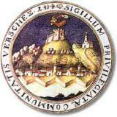 ГРАД ВРШАЦII ПРЕЧИШЋЕНИ ТЕКСТКОНКУРСНЕ ДОКУМЕНТАЦИЈЕГРАД ВРШАЦ, Вршац Трг Победе 1ЈАВНА НАБАВКА – радови на адаптацији система за централно грејање са гасним блок генератором у ОШ Олга Петров Радишић у ВршцуОТВОРЕНИ ПОСТУПАК ЈАВНА НАБАВКА бр. 404-57/2017-IV-02јун 2017. годинеНа основу чл. 32. и 61. Закона о јавним набавкама („Службени гласник РС”, бр. 124/12, 14/15 и 68/15, у даљем тексту: ЗЈН), чл. 2. Правилника о обавезним елементима конкурсне документације у поступцима јавних набавки и начину доказивања испуњености услова („Службени гласник РС”, бр. 86/15), Одлуке о покретању поступка јавне набавке број 404-57/2017-IV-02 и Решења о образовању комисије за јавну набавку 404-57/2017-IV-02, припремљена је:КОНКУРСНА ДОКУМЕНТАЦИЈАу отвореном поступку за јавну набавку - радова на адаптацији система за централно грејање са гасним блок генератором у ОШ Олга Петров Радишић у ВршцуЈН бр 404-57/2017-IV-02Конкурсна документација садржи:Конкурсна документација има укупно 62 странe. I   ОПШТИ ПОДАЦИ О ЈАВНОЈ НАБАВЦИ 1.Предмет јавне набавкеПредмет јавне набавке бр. 404-57/2017-IV-02 су радови на адаптацији система за централно грејање са гасним блок генератором у ОШ Олга Петров Радишић у Вршцу Вука Караџића 8 на катастарској парцели број 5682 КО Вршац на којој школа има уписано право коришћења.За радове издато је Решење о одобрењу за извођење радова  Одељења за имовинско правне и урбанистичко грађевинске послове Града Вршца број 351-823/16-IV-03 од 18.11.2016 (ROP – VRS-30640-ISAWH – 2/2016). ОРН 45351000 – машински инсталатерски радови2. Партије   Предмет набавке није обликован по партијама.3. Врста поступка јавне набавкеПредметна јавна набавка се спроводи у отвореном поступку, у складу са Законом и подзаконским актима којима се уређују јавне набавке. 4. Циљ поступкаПоступак јавне набавке се спроводи ради закључења уговора о јавној набавци.5. Напомена уколико је у питању резервисана јавна набавка   Јавна набавка није резервисана у смислу члана 8. Закона о јавним набавкама.6. Напомена уколико се спроводи електронска лицитација Наручилац неће спроводити електронску лицитацију у складу са чл. 42-47. ЗЈН7. Контакт (лице или служба) Лице за контакт: Славица Поповић е-mаil: spopovic@vrsac.org.rs II ВРСТА, ТЕХНИЧКЕ КАРАКТЕРИСТИКЕ (СПЕЦИФИКАЦИЈЕ), КВАЛИТЕТ, КОЛИЧИНА И ОПИС ДОБАРА, РАДОВА ИЛИ УСЛУГА, НАЧИН СПРОВОЂЕЊА КОНТРОЛЕ И ОБЕЗБЕЂИВАЊА ГАРАНЦИЈЕ КВАЛИТЕТА, РОК ИЗВРШЕЊА, МЕСТО ИЗВРШЕЊА ИЛИ ИСПОРУКЕ ДОБАРА, ЕВЕНТУАЛНЕ ДОДАТНЕ УСЛУГЕ И СЛ.       Попуњена техничка спецификација – предмер  део је понуде понуђача  Услови набавке:Начин плаћања: Плаћање ће се вршити уплатом на рачун извођача. Наручилац се обавезује да радове из предмета овог уговора плаћа Извођачу радова по следећој динамици:1)аванс у износу од 30 %  од вредности уговора са ПДВ-ом, у року од 45 дана од дана потписивања уговора, а након што Извођач радова достави Наручиоцу: -предрачун који, поред основних података, садржи податке из члана 42. Закона о порезу на додату вредност („Сл. гласник РС“, број: 84/04, 86/04 (исправка), 61/05, 61/07, 93/12, 108/13, 68/14 (др. закон), 142/14, 83/15 и 108/16). Предрачун доставити у три примерка,-банкарску гаранцију за повраћај авансног плаћања и -банкарску гаранцију за добро извршење посла.2)остатак од 70% од вредности Уговора без ПДВ-а у року од 45 дана од дана пријема привремених и окончане ситуације, која не може бити мања од 10% од вредности овог уговора, потписане и оверене од стране надзорног органа и наручиоца и примљенe банкарске гаранције за обезбеђења   отклањања грешака у гарантном року,  која се предаје са окончаном ситуацијом.Место извођења радова: ОШ Олга Петров Радишић у Вршцу Вука Караџића 8 на катастарској парцели број 5682 КО Вршац на којој школа има уписано право коришћења-Обавезан је обилазак локације – објекта на коме ће се изводити радови адаптације.  Обилазак локације је захтев Наручиоца и ограничен је временским периодом од најкасније пет дана пре истека рока за подношење понуда“– оверена потврда Изјаве понуђача да је обишао локацију на обрасцу из Прилога конкурсне документације. Контакт лице за обилазак је Славица Поповић – моб. тел. 0608070154, у времену од 08-14,00 сати.Рок за извођење радова: до 60 календарских дана од увођења извођача у посао. Гарантни рок за изведене радове:  2 (две) године рачунајући од дана примопредаје радова. За уграђене материјале и уграђену опрему важи гарантни рок у складу са условима произвођача, који тече од дана извршене примопредаје радова.САГЛАСАН ПОНУЂАЧ				           М.П.          								 ___________________III ТЕХНИЧКА ДОКУМЕНТАЦИЈА И ПЛАНОВИПројекат адаптације система за централно грејање са гасним блок генератором у ОШ Олга Петров Радишић у Вршцу Вука Караџића 8,  као и урбанистичка документација се налази код инвеститора, и на захев, може се извршити увид.IV  УСЛОВИ ЗА УЧЕШЋЕ У ПОСТУПКУ ЈАВНЕ НАБАВКЕ ИЗ ЧЛ. 75. И 76. ЗЈН И УПУТСТВО КАКО СЕ ДОКАЗУЈЕ ИСПУЊЕНОСТ ТИХ УСЛОВАОБАВЕЗНИ УСЛОВИУ поступку предметне јавне набавке понуђач мора да докаже да испуњава обавезне услове за учешће, дефинисане чл. 75. ЗЈН, а испуњеност обавезних услова за учешће у поступку предметне јавне набавке, доказује на начин дефинисан у следећој табели, и то:ДОДАТНИ УСЛОВИПонуђач који учествује у поступку предметне јавне набавке мора испунити додатне услове за учешће у поступку јавне набавке, дефинисане овом конкурсном документацијом, а испуњеност додатних услова понуђач доказује на начин дефинисан у наредној табели, и то:УПУТСТВО КАКО СЕ ДОКАЗУЈЕ ИСПУЊЕНОСТ УСЛОВАИспуњеност обавезних услова за учешће у поступку предметне јавне набавке, наведних у табеларном приказу обавезних услова под редним бројем 1, 2, 3. и 4. и додатних услова за учешће у поступку предметне јавне набавке, наведних у табеларном приказу додатних услова под редним бројем 1, 2, 3. и 4, у складу са чл. 77. ст. 4. ЗЈН, понуђач доказује достављањем ИЗЈАВЕ (Образац 5. у поглављу VI ове конкурсне документације), којом под пуном материјалном и кривичном одговорношћу потврђује да испуњава услове за учешће у поступку јавне набавке из чл. 75. ст. 1. тач. 1) до 4), чл. 75. ст. 2. и чл. 76. ЗЈН, дефинисане овом конкурсном документацијом. Испуњеност обавезног услова за учешће у поступку предметне јавне набавке из чл. 75. ст. 1. тач 5) ЗЈН, наведеног под редним бројем 5. у табеларном приказу обавезних услова, понуђач не доказује јер за ову набавку није потребна посебна дозвола. Уколико понуђач подноси понуду са подизвођачем, у складу са чланом 80. ЗЈН, подизвођач мора да испуњава обавезне услове из члана 75. став 1. тач. 1) до 4) ЗЈН. У том случају понуђач је дужан да за подизвођача достави ИЗЈАВУ подизвођача (Образац 6. у поглављу VI ове конкурсне документације), потписану од стране овлашћеног лица подизвођача и оверену печатом. Уколико понуду подноси група понуђача, сваки понуђач из групе понуђача мора да испуни обавезне услове из члана 75. став 1. тач. 1) до 4) ЗЈН, а додатне услове испуњавају заједно. У том случају ИЗЈАВА (Образац 5. у поглављу VI ове конкурсне документације), мора бити потписана од стране овлашћеног лица сваког понуђача из групе понуђача и оверена печатом. Понуђач је дужан да без одлагања писмено обавести наручиоца о било којој промени у вези са испуњеношћу услова из поступка јавне набавке, која наступи до доношења одлуке, односно закључења уговора, односно током важења уговора о јавној набавци и да је документује на прописани начин.Наручилац је пре доношења одлуке о додели уговора дужан да од понуђача, чија је понуда оцењена као најповољнија, затражи да достави копију захтеваних доказа о испуњености услова, а може и да затражи на  увид оригинал или оверену копију свих или појединих доказа. Ако понуђач у остављеном, примереном року, који не може бити краћи од пет дана, не достави тражене доказе, наручилац ће његову понуду одбити као неприхватљиву. Докази које ће наручилац захтевати су:ОБАВЕЗНИ УСЛОВИЧл. 75. ст. 1. тач. 1) ЗЈН, услов под редним бројем 1. наведен у табеларном приказу обавезних услова – Доказ: Правна лица: Извод из регистра Агенције за привредне регистре, односно извод из регистра надлежног привредног суда; Предузетници: Извод из регистра Агенције за привредне регистре, односно извод из одговарајућег регистра.Чл. 75. ст. 1. тач. 2) ЗЈН, услов под редним бројем 2. наведен у табеларном приказу обавезних услова – Доказ:Правна лица: 1) Извод из казнене евиденције, односно уверењe основног суда на чијем подручју се налази седиште домаћег правног лица, односно седиште представништва или огранка страног правног лица, којим се потврђује да правно лице није осуђивано за кривична дела против привреде, кривична дела против животне средине, кривично дело примања или давања мита, кривично дело преваре. Напомена: Уколико уверење Основног суда не обухвата податке из казнене евиденције за кривична дела која су у надлежности редовног кривичног одељења Вишег суда, потребно је поред уверења Основног суда доставити И УВЕРЕЊЕ ВИШЕГ СУДА на чијем подручју је седиште домаћег правног лица, односно седиште представништва или огранка страног правног лица, којом се потврђује да правно лице није осуђивано за кривична дела против привреде и кривично дело примања мита; 2) Извод из казнене евиденције Посебног одељења за организовани криминал Вишег суда у Београду, којим се потврђује да правно лице није осуђивано за неко од кривичних дела организованог криминала; 3) Извод из казнене евиденције, односно уверење надлежне полицијске управе МУП-а, којим се потврђује да законски заступник понуђача није осуђиван за кривична дела против привреде, кривична дела против животне средине, кривично дело примања или давања мита, кривично дело преваре и неко од кривичних дела организованог криминала (захтев се може поднети према месту рођења или према месту пребивалишта законског заступника). Уколико понуђач има више законских заступника дужан је да достави доказ за сваког од њих. Предузетници и физичка лица: Извод из казнене евиденције, односно уверење надлежне полицијске управе МУП-а, којим се потврђује да није осуђиван за неко од кривичних дела као члан организоване криминалне групе, да није осуђиван за кривична дела против привреде, кривична дела против животне средине, кривично дело примања или давања мита, кривично дело преваре (захтев се може поднети према месту рођења или према месту пребивалишта).Докази не могу бити старији од два месеца пре отварања понуда.Чл. 75. ст. 1. тач. 4) ЗЈН, услов под редним бројем 3. наведен у табеларном приказу обавезних услова  - Доказ:  	Уверење Пореске управе Министарства финансија да је измирио доспеле порезе и доприносе и уверење надлежне управе локалне самоуправе да је измирио обавезе по основу изворних локалних јавних прихода или потврду надлежног органа да се понуђач налази у поступку приватизације. Докази не могу бити старији од два месеца пре отварања понуда.ДОДАТНИ УСЛОВИ1.Финансијски капацитет,  услови под редним бројем 1. наведени у табеларном приказу додатних услова  доказују се на следећи начин:1.1Доказ: -  Уколико је понуђач правно лице, доставља: Извештај о бонитету Агенције за привредне регистре (Образац БОН-ЈН), за најмање   претходне три обрачунске године за које се издају подаци од стране надлежних институција, тј. 2013. 2014. и 2015. годину Уколико Извештај о бонитету Агенције за привредне регистре не садржи податке о блокади за тражени временски период, понуђач је дужан да докаже да није био у блокади у последње 3 године, које предходе месецу у коме је објављен позив за подношење понуда, прилагањем и Потврде Народне банке Србије, Одељење за принудну наплату, Крагујевац, а која ће обухватити захтевани период; - Уколико је понуђач предузетник ПДВ обвезник, предузетник који води пословне књиге по систему простог/двојног књиговодства, доставља: биланс успеха, порески биланс и пореску пријаву за утврђивање пореза на доходак грађана на приход од самосталних делатности, издате од стране надлежног пореског органа на чијој територији је регистровао обављање делатности за најмање претходне три обрачунске године за које се издају подаци од стране надлежних институција, тј. 2013.2014. и 2015. години); потврду пословне банке о оствареном укупном промету на пословном – текућем рачуну за најмање претходне три обрачунске године за које се издају подаци од стране надлежних институција, тј. 2013.2014. и 2015. годину.  Уколико претходно наведени документи за предузетника не садрже податке о блокади за тражени временски период, понуђач је дужан да докаже да није био у блокади у последње 3 године, које предходе месецу у коме је објављен позив за подношрње понуда, прилагањем и Потврде Народне банке Србије, Одељење за принудну наплату, Крагујевац, а која ће обухватити захтевани период;1.2 Доказ: Да понуђач у последње 3 године, које предходе месецу у коме је објављен позив за подношрње понуда није био у блокади доказује се подношењем Потврде Народне банке Србије, Одељење за принудну наплату, Крагујевац о "броју дана неликвидности".1.3. Доказ: Бонитет понуђача у најмање претходне три обрачунске године за које се издају подаци од стране надлежних институција, тј. 2013. 2014. и 2015. години, оцењен са најмање "СКОРИНГ ББ" - веома добар бонитет, доказује се подношењем Извештаја о СКОРИНГ-у за период 2013., 2014. и 2015. годину,  издат од Агенције за привредне регистре - АПР.  За наручиоца је прихватљив и Извештај „СКОРИНГ ББ-„ јер припада истој групи „веома добар бонитет“.*Ове доказе, понуђач није у обавези да доставља уколико су подаци јавно доступни на интернет страници АПР-а и Народне банке Србије. У наведеном случају понуђач доставља интернет страницу на којој се тражени подаци налазе.*У случају подношења заједничке понуде, задати услов о неопходном финансијском капацитету, чланови групе понуђача испуњавају заједно. *Уколико понуђач наступа са подизвођачем, за подизвођача не доставља тражене доказе о финансијском капацитету, већ је дужан је да сам испуни задати услов.2.Пословни капацитет, услови под редним бројем 2. наведен у табеларном приказу додатних услова, доказују се на следећи начин : 2.1. Доказ:- Списак  изведених радова (Прилог бр.  IX.2 у овој конк. документацији) на истим или истоврсним радовима;-  Потврда наручилаца о реализацији закључених уговора 1издатих и потписаних од стране наручилаца (Прилог бр. IX.1 у овој конк. документацији). Потврде наручилаца могу бити достављене и на другим обрасцима који садржински одговарају обрасцу Потврде из ове конкурсне документације,-Фотокопије уговора са  припадајућим евентуалним Анексима и-   Фотокопија прве и последње стране (рекапитулација) окончаних ситуација за изведене радове2.2. Доказ: - важећи сертификат ISO 9001:2008 или одговарајући- важећи сертификат ISO 14001 или одговарајући и- важећи сертификат OHSAS 18001 ISO* У случају подношења заједничке понуде, чланови групе понуђача заједно испуњавају задати услов о пословном капацитету, уколико понуђач наступа са подиизвођачем, дужан је да сам испуни задати услов о пословном капацитету.3.Технички капацитет, услови под редним бројем 3. наведен у табеларном приказу додатних услова, доказују се на следећи начин:  3.1.Доказ: Изјава понуђача (потписана и оверена печатом под пуном материјалном и кривичном одговорношћу од стране овлашћеног лица) којом потврђује да располаже захтеваним техничким капацитетом, са копијама очитаних важећих саобраћајних дозвола у моменту отварања понуда,3.2. Доказ: извод из пописне листе понуђача за 2016. године 4.Кадровски капацитет, услови под редним бројем 4. наведен у табеларном приказу додатних услова, доказују се на следећи начин:  4.1. Доказ: Оверени обрасци IХ.3 и  IХ.4 из конкурсне документације  (потписана и оверена печатом под пуном материјалном и кривичном одговорношћу од стране овлашћеног лица) којом потврђује да више од шест месеци пре објављивања позива за давање понуда има у радном односу или ангажоване у складу са законом најмање 10 радника од чега- минимум једног одговорног извођача радова машинске струке са важећом лиценцом 430, -једног одговорног извођача радова електротехничке струке са важећом лиценцом 450, 1 КВ електричар, као и -минимум 2 инсталатера централног грејања и -минимум 2 атестирана електро и гасна заваривача, и уз образац - изјаву прилаже   фотокопије М образаца пријава на осигурање,  фотокопије личних лиценци 430 и 450, потврде о важности лиценци и фотокопије доказа о занимању КВ електричар, инсталатер централног грејања и одговарајућег атеста за електро и гасног заваривача.Понуђачи који су регистровани у Регистру понуђача који води Агенција за привредне регистре не достављају доказе о испуњености услова из члана 75. ст. 1. тач. 1) до 4) ЗЈН, сходно чл. 78. ЗЈН.Понуђач није дужан да доставља доказе који су јавно доступни на интернет страницама надлежних органа, и то: ●доказ из члана 75. став 1. тачка 1) ЗЈН понуђачи који су регистровани у регистру који води Агенција за привредне регистре не морају да доставе, јер је јавно доступан на интернет стреници Агенције за привредне регистре -   www.apr.gov.rs)Уколико је доказ о испуњености услова електронски документ, понуђач доставља копију електронског документа у писаном облику, у складу са законом којим се уређује електронски документ.Ако се у држави у којој понуђач има седиште не издају тражени докази, понуђач може, уместо доказа, приложити своју писану изјаву, дату под кривичном и материјалном одговорношћу оверену пред судским или управним органом, јавним бележником или другим надлежним органом те државе.Ако понуђач има седиште у другој држави, наручилац може да провери да ли су документи којима понуђач доказује испуњеност тражених услова издати од стране надлежних органа те државе.V  КРИТЕРИЈУМИ ЗА ДОДЕЛУ УГОВОРА1. Критеријум за доделу уговораИзбор најповољније понуде ће се извршити применом критеријума „Најнижа понуђена цена“. 2. Елементи критеријума, односно начин, на основу којих ће наручилац извршити доделу уговора у ситуацији када постоје две или више понуда са једнаким бројем пондера или истом понуђеном ценом Уколико две или више понуда имају исту најнижу понуђену цену, као најповољнија биће изабрана понуда оног понуђача који је понудио дужи гарантни рок. У случају истог понуђеног гарантног рока, као најповољнија биће изабрана понуда оног понуђача који је понудио краћи рок за извођење радова.Уколико ни након примене горе наведеног резервног елемента критеријума није могуће донети одлуку о додели уговора, наручилац ће уговор доделити понуђачу који буде извучен путем жреба. Жребом ће бити обухваћене само оне понуде које имају једнаку најнижу понуђену цену, исти гарантни рок и исти рок испоруке. Извлачење путем жреба наручилац ће извршити јавно, у присуству понуђача, и то тако што ће називе понуђача исписати на одвојеним папирима, који су исте величине и боје, те ће све те папире ставити у провидну кутију одакле ће извући само један папир. Понуђачу чији назив буде на извученом папиру ће бити додељен уговор. Понуђачима који не присуствују овом поступку, наручилац ће доставити записник извлачења путем жреба.VI ОБРАСЦИ КОЈИ ЧИНЕ САСТАВНИ ДЕО ПОНУДЕУз понуду, понуђач је дужан да достави потписане и оверене:1) Образац понуде (Образац 1);2) Образац структуре понуђене цене, са упутством како да се попуни (Образац 2);3) Образац трошкова припреме понуде (Образац 3) – није обавезна;4) Образац изјаве о независној понуди (Образац 4);5) Образац изјаве понуђача о испуњености услова за учешће у поступку јавне набавке - чл. 75. и 76. ЗЈН, наведених овом конкурсном документацијом (Образац 5);6) Образац изјаве подизвођача о испуњености услова за учешће у поступку јавне набавке - чл. 75. ЗЈН, наведених овом конкурсном документацијом (Образац 6).          7) Обрасци за доказивање додатних услова IX 1-5.	8) Банкарску гаранцију за озбиљност понуде у висини 5% од понуђене цене;	9. Писма о намерама пословне банке о издавању банкарске гаранције за повраћај аванса, за добро извршење посла и отклањање недостатака у гарантном року; и         10)  из Прилога: образац Изјаве понуђача о обиласку локације.(ОБРАЗАЦ 1)ОБРАЗАЦ ПОНУДЕПонуда бр ________________ од __________________ за јавну набавку радова на адаптацији система за централно грејање са гасним блок генератором у ОШ Олга Петров Радишић у Вршцу Вука Караџића 8, ЈН број 404-57/2017-IV-02 1)ОПШТИ ПОДАЦИ О ПОНУЂАЧУ2) ПОНУДУ ПОДНОСИ: Напомена: заокружити начин подношења понуде и уписати податке о подизвођачу, уколико се понуда подноси са подизвођачем, односно податке о свим учесницима заједничке понуде, уколико понуду подноси група понуђача3) ПОДАЦИ О ПОДИЗВОЂАЧУ Напомена: Табелу „Подаци о подизвођачу“ попуњавају само они понуђачи који подносе  понуду са подизвођачем, а уколико има већи број подизвођача од места предвиђених у табели, потребно је да се наведени образац копира у довољном броју примерака, да се попуни и достави за сваког подизвођача.4) ПОДАЦИ О УЧЕСНИКУ  У ЗАЈЕДНИЧКОЈ ПОНУДИНапомена: Табелу „Подаци о учеснику у заједничкој понуди“ попуњавају само они понуђачи који подносе заједничку понуду, а уколико има већи број учесника у заједничкој понуди од места предвиђених у табели, потребно је да се наведени образац копира у довољном броју примерака, да се попуни и достави за сваког понуђача који је учесник у заједничкој понуди.5) ОПИС ПРЕДМЕТА НАБАВКЕ радови на адаптацији система за централно грејање са гасним блок генератором у ОШ Олга Петров Радишић у Вршцу Вука Караџића 8, ЈН 404.57/2017-IV-02Датум 					              Понуђач    М. П. _____________________________		_____________________________Напомене: Образац понуде понуђач мора да попуни, овери печатом и потпише, чиме потврђује да су тачни подаци који су у обрасцу понуде наведени. Уколико понуђачи подносе заједничку понуду, група понуђача може да се определи да образац понуде потписују и печатом оверавају сви понуђачи из групе понуђача или група понуђача може да одреди једног понуђача из групе који ће попунити, потписати и печатом оверити образац понуде. (ОБРАЗАЦ 2)ОБРАЗАЦ СТРУКТУРЕ ЦЕНЕ СА УПУТСТВОМ КАКО ДА СЕ ПОПУНИУпутство за попуњавање обрасца структуре цене: Понуђач треба да попуни образац структуре цене на следећи начин:у колони 3. уписати колико износи јединична цена без ПДВ-а, за сваки тражени предмет јавне набавке;у колони 4. уписати колико износи јединична цена са ПДВ-ом, за сваки тражени предмет јавне набавке;у колони 5. уписати укупна цена без ПДВ-а за сваки тражени предмет јавне набавке и то тако што ће помножити јединичну цену без ПДВ-а (наведену у колони 3.) са траженим количинама (које су наведене у колони 2.); На крају уписати укупну цену предмета набавке без ПДВ-а.у колони 6. уписати колико износи укупна цена са ПДВ-ом за сваки тражени предмет јавне набавке и то тако што ће помножити јединичну цену са ПДВ-ом (наведену у колони 4.) са траженим количинама (које су наведене у колони 2.); На крају уписати укупну цену предмета набавке са ПДВ-ом.(ОБРАЗАЦ 3) ОБРАЗАЦ ТРОШКОВА ПРИПРЕМЕ ПОНУДЕУ складу са чланом 88. став 1. ЗЈН, понуђач ____________________________ , доставља укупан износ и структуру трошкова припремања понуде, како следи у табели:Трошкове припреме и подношења понуде сноси искључиво понуђач и не може тражити од наручиоца накнаду трошкова.Ако је поступак јавне набавке обустављен из разлога који су на страни наручиоца, наручилац је дужан да понуђачу надокнади трошкове израде узорка или модела, ако су израђени у складу са техничким спецификацијама наручиоца и трошкове прибављања средства обезбеђења, под условом да је понуђач тражио накнаду тих трошкова у својој понуди.Напомена: достављање овог обрасца није обавезно. (ОБРАЗАЦ 4)ОБРАЗАЦ ИЗЈАВЕ О НЕЗАВИСНОЈ ПОНУДИУ складу са чланом 26. ЗЈН, ________________________________________,                                                                             (Назив понуђача)даје: ИЗЈАВУ О НЕЗАВИСНОЈ ПОНУДИПод пуном материјалном и кривичном одговорношћу потврђујем да сам понуду у поступку јавне набавке радовa на адаптацији система за централно грејање са гасним блок генератором у ОШ Олга Петров Радишић у Вршцу Вука Караџића 8, ЈН брoj 404-57/2017-IV-02, поднео независно, без договора са другим понуђачима или заинтересованим лицима.(ОБРАЗАЦ 5)ОБРАЗАЦ ИЗЈАВЕ ПОНУЂАЧА  О ИСПУЊЕНОСТИ ОБАВЕЗНИХ И ДОДАТНИХ УСЛОВА ЗА УЧЕШЋЕ У ПОСТУПКУ ЈАВНЕ НАБАВКЕ -  ЧЛ. 75. И 76. ЗЈНПод пуном материјалном и кривичном одговорношћу, као заступник понуђача, дајем следећу				И З Ј А В УПонуђач  _____________________________________________ у поступку јавне набавке радовa на адаптацији система за централно грејање са гасним блок генератором у ОШ Олга Петров Радишић у Вршцу Вука Караџића 8,ЈН број 404-57/2017-IV-02, испуњава све услове из чл. 75. и 76. ЗЈН, односно услове дефинисане конкурсном документацијом за предметну јавну набавку, и то:Понуђач је регистрован код надлежног органа, односно уписан у одговарајући регистар (чл. 75. ст. 1. тач. 1) ЗЈН);Понуђач и његов законски заступник нису осуђивани за неко од кривичних дела као члан организоване криминалне групе, да нису осуђивани за кривична дела против привреде, кривична дела против животне средине, кривично дело примања или давања мита, кривично дело преваре (чл. 75. ст. 1. тач. 2) ЗЈН);Понуђач је измирио доспеле порезе, доприносе и друге јавне дажбине у складу са прописима Републике Србије (или стране државе када има седиште на њеној територији) (чл. 75. ст. 1. тач. 4) ЗЈН);Понуђач је поштовао обавезе које произлазе из важећих прописа о заштити на раду, запошљавању и условима рада, заштити животне средине и нема забрану обављања делатности која је на снази у време подношења понуде за предметну јавну набавку (чл. 75. ст. 2. ЗЈН);Понуђач испуњава додатне услове:1.Финансијски капацитет:1.1. Да је понуђач најмање у претходне три обрачунске године за које се издају подаци од стране надлежних институција, тј. у  2013. 2014. и 2015. години остварио пословни приход у минималном укупном износу од 16.000.000,00 динара  без ПДВ-а); 1.2.  Да понуђач у последње 3 године, које предходе месецу у коме је објављен позив за подношрње понуда није био у блокади 1.3. Да је понуђач према оцени бонитета у најмање три претходне обрачунске године за које се издају подаци од стране надлежних институција, тј. у 2013. 2014. и 2015. години, према подацима из АПР-а,  остварио  "СКОРИНГ ББ" - веома добар бонитет.За наручиоца је прихватљив и Извештај „СКОРИНГ ББ-„ јер припада истој групи „веома добар бонитет“.Пословни капацитет:2.1.  Да је Понуђач у периоду од 5 (пет) година које предходе години објављивања позива за подношење понуда и то у 2012., 2013., 2014., 2015. и 2016. години извео исте или истоврсне радове (има референце), који чине предмет ове јавне набавке,  у укупној вредности од минимум 8.000.000,00 динара без ПДВ-а). Као референтни радови признају се искључиво исти или истоврсни радови који су предмет ове јавне набавке.2.2. Да понуђач испуњава захтеве у погледу контроле квалитета управљања и пословања, захтеве за управљање заштитом животне средине и заштитом здравља и безбедности на раду. 	Технички капацитет: 3.1.-да у моменту давања понуде располаже (поседује или користи) опрему за извођење предметних радова са најмање једим теретним возилом неопходним за транспорт од мин 2 тоне, 3.2. два апарата за заваривање електро и гасни	Кадровски капацитет4.1.Да најмање шест месеци пре објављивања позива за давање понуда има у радном односу или ангажоване у складу са Законом о раду најмање 10 радника од чега:- једног одговорног извођача радова дипл. инжењера машинске струке са важећом лиценцом 430- једног одговорног извођача радова дипл. инг. електротехнике са важећом лиценцом број 450- КВ електричар- два инсталатера централног грејања и- два атестирана заваривача електро и гасниМесто:_____________                                                                Понуђач:Датум:_____________                         М.П.                     _____________________                                                        Напомена: Уколико понуду подноси група понуђача, Изјава мора бити потписана од стране овлашћеног лица сваког понуђача из групе понуђача и оверена печатом, на који начин сваки понуђач из групе понуђача изјављује да испуњава обавезне услове из члана 75. став 1. тач. 1) до 4) ЗЈН, а да додатне услове испуњавају заједно. (ОБРАЗАЦ 6)ОБРАЗАЦ ИЗЈАВЕ ПОДИЗВОЂАЧА  О ИСПУЊЕНОСТИ ОБАВЕЗНИХ УСЛОВА ЗА УЧЕШЋЕ У ПОСТУПКУ ЈАВНЕ НАБАВКЕ -  ЧЛ. 75. ЗЈНПод пуном материјалном и кривичном одговорношћу, као заступник подизвођача, дајем следећу				И З Ј А В УПодизвођач  _____________________________________________ у поступку јавне набавке радовa на адаптацији система за централно грејање са гасним блок генератором у ОШ Олга Петров Радишић у Вршцу Вука Караџића 8, ЈН број 404-57/2017-IV-02, испуњава све услове из чл. 75. ЗЈН, односно услове дефинисане конкурсном документацијом за предметну јавну набавку, и то:Подизвођач је регистрован код надлежног органа, односно уписан у одговарајући регистар (чл. 75. ст. 1. тач. 1) ЗЈН);Подизвођач и његов законски заступник нису осуђивани за неко од кривичних дела као члан организоване криминалне групе, да нису осуђивани за кривична дела против привреде, кривична дела против животне средине, кривично дело примања или давања мита, кривично дело преваре (чл. 75. ст. 1. тач. 2) ЗЈН);Подизвођач је измирио доспеле порезе, доприносе и друге јавне дажбине у складу са прописима Републике Србије (или стране државе када има седиште на њеној територији) (чл. 75. ст. 1. тач. 4) ЗЈН);Подизвођач је поштовао обавезе које произлазе из важећих прописа о заштити на раду, запошљавању и условима рада, заштити животне средине и нема забрану обављања делатности која је на снази у време подношења понуде за предметну јавну набавку (чл. 75. ст. 2. ЗЈН).Место:_____________                                                            Подизвођач:Датум:_____________                         М.П.                     _____________________                                                        Напомена: Уколико понуђач подноси понуду са подизвођачем, Изјава мора бити потписана од стране овлашћеног лица подизвођача и оверена печатом. VII  МОДЕЛ УГОВОРАУГОВОР О ИЗВОЂЕЊУ РАДОВА НА АДАПТАЦИЈИ СИСТЕМА ЦЕНТРАЛНОГ ГРЕЈАЊА СА БЛОК ГЕНЕРАТОРОМ У ОШ ОЛГА ПЕТРОВ РАДИШИЋ У ВРШЦУЗакључен дана, __________ (попуњава Наручилац) између:1. ГРАД ВРШАЦ из Вршца Трг Победе 1, МБ  8267944, ПИБ: 100912619,  Број рачуна: – Управа за трезор: 840-14640-52, кога заступа Градоначелник Драгана Митровић (у даљем тексту: Наручилац) с једне стране и2. _____________________________ из _____________________, ул.__________________ бр. ___, мат.бр: _______________,  ПИБ: __________________, бр.т.рн: ______________________, код ________________________ банке, кога заступа ______________________________   (у даљем тексту: Извођач) с друге стране, под следећим условима:Уводна констатација Уговорне стране сагласно констатују:- Да је Наручилац на основу чл. 32. Закона о јавним набавкама ("Сл. гласник РС", бр. 124/12, 14/15 и 68/15) и на основу позива за извођење радова спровео отворени поступак јавне набавке број ЈН 404-57/2017-IV-02.- Да је Извођач у својству Понуђача доставио Понуду број ______________________ од _______________ 2017. године, која је заведена код Наручиоца под бројем ___________ (попуњава Наручилац) од _______ 2017. године (попуњава Наручилац), а која се налази у прилогу Уговора и саставни је део овог Уговора,-	да понуда Извођача у потпуности одговара техничким карактеристикама из конкурсне документације, које се налазе у прилогу Уговора и саставни су део овог Уговора,- Да је Наручилац, Одлуком о додели уговора број 404-57/2017-IV-02 (попуњава Наручилац) од _________________ 2017. године (попуњава Наручилац), доделио уговор о јавној набавци Извођачу и да је истекао рок за подношење захтева за заштиту права.Предмет уговораЧлан 1.Предмет Уговора је извођење радова на адаптацији система за централно грејање са гасним блок генератором у ОШ Олга Петров Радишић у Вршцу Вука Караџића 8, ЈН брoj 404-57/2017-IV-02 која је ближе одређена усвојеном Понудом Извођача број ___________ од ____________ 2017. године, датој у отвореном поступку јавне набавке бр. 404-57/2017-IV-02,  која чини саставни део овог Уговора заједно са предмером радова.  Током трајања уговора, исти се може мењати закључивањем анекса сагласно одредбама члана 115. Закона о јавним набавкама.             Извођач наступа са подизвођачем/заједничка понуда са  _________________ из _________________________ ул. ____________________________, који ће делимично извршити предметну набавку и то у делу __________________.Саставни део уговора је и Споразум учесника заједничке понуде (овај став попуњава се само по потреби.)Вредност радоваЧлан 2.Уговорне стране утврђују да цена за извођење радова из члана 1. Уговора износи укупно ________________________________ динара без урачунатог ПДВ-а, односно __________________________________ динара са урачунатим ПДВ-ом и добијена је на основу јединичних цена из Понуде Извођача бр. ________________ од ______________ 2017. године.Уговорена цена је фиксна по јединици мере и не може се мењати услед повећања цене елемената на основу којих је одређена.Осим вредности рада, добара и услуга неопходних за извршење уговора, цена обухвата и све остале зависне трошкове Извођача.	Услови и начин плаћањаЧлан 3.Наручилац се обавезује да плати Извођачу уговорену цену из члана 2. овог Уговора, након испостављене фактуре на начин како је наведено у изабраној понуди број ______________ од _____________ године,  сачињеној на основу оверене грађевинске књиге изведених радова и јединичних цена из понуде.                                                                                                       Плаћање ће се вршити уплатом на рачун Извођача број _____________________ отворен код банке __________________________. Наручилац се обавезује да радове из предмета овог уговора плаћа Извођачу радова по следећој динамици: 1)аванс у износу од 30 %  од вредности уговора са ПДВ-а, у року од 45 дана од дана потписивања уговора, а након што Извођач радова достави Наручиоцу: -предрачун који, поред основних података, садржи податке из члана 42. Закона о порезу на додату вредност („Сл. гласник РС“, број: 84/04, 86/04 (исправка), 61/05, 61/07, 93/12, 108/13, 68/14 (др. закон), 142/14, 83/15 и 108/16). Предрачун доставити у три примерка,-банкарску гаранцију за повраћај авансног плаћања и -банкарску гаранцију добро извршење посла.2)остатак од 70% од вредности Уговора без ПДВ-а у року од 45 дана од дана пријема привремених и окончане ситуације која не може бити мања од 10% од вредности овог уговора, потписане и оверене од стране надзорног органа и наручиоца и примљеног траженог средства обезбеђења за отклањање грешака у гарантном року.Извођач је дужан да уз окончану ситуацију достави спецификацију свих радова из става 1. овог члана коју треба да овери овлашћено лице код наручиоца и стручни надзорни орган.Рок за завршетак радоваЧлан 4.Извођач се обавезује да радове који су предмет овог уговора изведе у року од  _______________  , (не дужи од 60 календарских дана) рачунајући од дана увођења у посао. Датумом увођења у посао се сматра датум уписивања у грађевински дневник под надзором надзорног органа за ову набавку, уз прибављање свих докумената потребних за извођење радова.Под роком завршетка радова сматра се дан њихове спремности за примопредају објекта, а што овлашћени представник наручиоца констатује у грађевинском дневнику.Утврђени рокови су фиксни и не могу се мењати без сагласности Наручиоца. Члан 5. Рок за извођење радова се продужава на захтев Извођача:- у случају прекида радова који траје дуже од 7 дана, а није изазван кривицом Извођача-  у случају елементарних непогода и дејства више силе- у случају прекида рада изазваног актом надлежног органа, за који није одговоран Извођач.Захтев за продужење рока извођења радова који су предмет овог уговора, у писаној форми, Извођач подноси Наручиоцу у року од два дана од сазнања за околност, а најкасније 7 дана пре истека коначног рока за завршетак радова. О захтеву се може одлучити изменом уговора у смислу одредби Закона о јавним набавкама.Ако Извођач падне у доцњу са извођењем радова, нема право на продужење уговореног рока због околности које су настале у време доцње.						Уговорна казнаЧлан  6.Уколико Извођач не заврши  радове који су предмет овог уговора у уговореном року, дужан је да плати Наручиоцу уговорну казну у висини 0,5% од укупно уговорене вредности за сваки дан закашњења, с тим што укупан износ казне не може бити већи од 10% од вредности укупно уговорених радова.Наплату уговорне казне Наручилац ће извршити, без претходног пристанка Извођача, умањењем износа наведеног у окончаној ситуацији.Ако Наручилац због закашњења у извођењу или предаји изведених радова, као и неиспуњења обавеза Извођача из Уговора, претрпи штету која је већа од износа уговорне казне, може захтевати накнаду штете, односно поред уговорне казне и разлику до пуног износа претрпљене штете. Постојање и износ штете Наручилац мора да докаже.			Обавезе извођача и наручиоцаЧлан  7.Извођач се обавезује да радове који су предмет овог уговора изведе у складу са својом Понудом, важећим прописима, техничким прописима и овим уговором, и да по завршетку радове  записнички преда Наручиоцу.За свако одступање од пројекта, односно уговорених радова Извођач радова мора имати писмену сагласност Стручног надзора и Наручиоца.Члан 8.Наручилац је обавезан да Извођачу:- преда сву потребну документацију за извођење радова,- обезбеди све потребне прикључке за несметано извођење радова (вода, струја),- уведе Извођача у посао,- омогући рад пре и по подне радним даном, викендом, све на основу претходног договора између Извођача и Наручиоца. Праћење реализације овог уговора вршиће Славица Поповић.Средства финансијског обезбеђењаЧлан  9.Извођач радова се обавезује да ће при потписивању овог Уговора, а најкасније у року од 7 дана од дана потписивања истог, Наручиоцу предати два средства финансијског обезбеђења и то:банкарску гаранцију за повраћај аванса која мора бити безусловна и платива на први позив, која се издаје у висини од 30% од вредности уговора са ПДВ-а,  са роком важности који је најмање 30 (тридесет) дана дужи од истека рока за коначно извршење радова. банкарску гаранцију за добро извршење посла која мора бити безусловна и платива на први позив, која се издаје у висини од 10% од вредности уговора без ПДВ-а, са роком важности који је најмање 30 (тридесет) дана дужи од истека рока за коначно извршење радова. Ако се за време трајања уговора промене рокови извршења уговорне обавезе важност банкарске гаранције мора се продужити.Наручилац не може да исплати ни један износ пре него што прими тражена средства обезбеђења за повраћај авансног плаћања и за добро извршење посла.Извођач радова се обавезује да ће Наручиоцу, у тренутку примопредаје радова, предати банкарску гаранцију за отклањање грешака у гарантном року која мора бити безусловна и платива на први позив, која се издаје у висини од 10% од вредности уговора без ПДВ-а, са роком важности који је најмање 10 (десет) дана дужи од уговореног гарантног рока.Члан  10.Гарантни рок за изведене радове износи _________________, (не мање од 2 године рачунајући од дана примопредаје радова), док за уграђени материјал и опрему важи гарантни рок у складу са условима произвођача, који тече од дана извршене примопредаје радова Наручиоцу.Извођач је обавезан да, на дан извршене примопредаје радова који су предмет овог уговора, записнички преда Наручиоцу све гарантне листове за уграђене материјале и опрему, као и упутства за руковање.Члан  11.Извођач је дужан да у току гарантног рока, на први писмени позив Наручиоца, отклони о свом трошку све недостатке који се односе на уговорени квалитет изведених радова, уграђених материјала и опреме, а који нису настали неправилном употребом, као и сва оштећења проузрокована овим недостацима.Ако Извођач не приступи извршењу своје обавезе из претходног става у року од 7 дана по пријему писменог позива од стране Наручиоца, Наручилац је овлашћен да реализује средство финансијског обезбеђења за отклањање недостатака у гарантном року.Члан  12.За уграђени материјал и опрему Извођач мора да има сертификате квалитета и атесте који се захтевају по важећим прописима.Извођач је дужан да пре уградње и постављања опреме обавести Наручиоца ради увида и контроле материјала и уградне опреме у погледу испуњености захтеваних стандарда прописаних у техничкој спецификацији у Конкурсној документацији и важећим Правилницима и позитивном законском регулативом.Уколико Наручилац утврди да материјал или опрема не одговарају захтеваном има право да одбије и забрани њихову уградњу. У случају спора меродаван је налаз овлашћене организације за контролу квалитета.У случају да је због употребе неквалитетног материјала угрожена безбедност објекта, Наручилац има право да тражи да Извођач уклони изведене радове и да их о свом трошку поново изведе у складу са техничком документацијом и уговорним одредбама. Уколико Извођач у одређеном року то не учини, Наручилац има право да ангажује другог Извођача искључиво на трошак Извођача по овом уговору, а да наплати банкарску гаранцију за добро извршење посла.Члан  13.Извођач у потпуности одговара Наручиоцу за извршење уговорених обавеза, те и за радове изведене од стране подизвођача као да их је сам извео, док у случају групе понуђача одговорност према Наручиоцу утврђена је на основу претходно закљученог посебног међусобног споразума којим се обавезују на заједничко извршење набавке и где се прецизира солидарна неограничена одговорност сваког појединачног понуђача за извршење комплетне уговорне обавезе.Члан 14.Извођач о завршетку радова који су предмет овог уговора обавештава Наручиоца, а дан завршетка радова уписује се у грађевински дневник.Примопредаја радова се врши комисијски најкасније у року од 3 дана од завршетка радова. Приликом примопредаје радова сачиниће се Записник о примопредаји који поред овлашћеног лица Извођача потписује Стручни надзор и лице запослено код Наручиоца одређено за праћење реализације набавке.Записник о примопредаји је основ за остварење права Наручиоца на рекламације у гарантном року.Члан  15.Коначна количина и вредност радова по овом уговору утврђује се на бази стварно изведених радова оверених у грађевинској књизи и усвојених јединичних цена из Понуде које су фиксне и непроменљиве.  Уз Записник о примопредаји радова, сачињава се и Коначни обрачун вредности изведених радова.Члан  16.Наручилац има право на једнострани раскид Уговора у следећим случајевима:- ако Извођач не достави благовремено уговорена средства обезбеђења. - ако Извођач касни са извођењем радова дуже од 7 календарских дана, а о узроцима не обавести Наручиоца, као и ако Извођач не изводи радове у складу са документацијом или из неоправданих разлога прекине са извођењем радова;- ако извршени радови не одговарају прописима или стандардима за ту врсту посла и квалитету наведеном у понуди Извођача;Члан  17.У случају једностраног раскида уговора Наручилац има право да за радове који су предмет овог уговора ангажује другог извођача и активира гаранцију банке за добро извршење посла. Извођач је у наведеном случају обавезан да надокнади Наручиоцу штету, која представља разлику између цене предметних радова по овом  уговору и цене радова  новог извођача за те радове.Уговор се раскида изјавом у писаној форми која се доставља другој уговорној страни и са отказним роком од 8 дана од дана достављања изјаве. Изјава мора да садржи основ за раскид уговора. У случају раскида уговора, Извођач је дужан да изведене радове обезбеди од пропадања, да Наручиоцу преда пројекат изведеног стања, као и записник комисије о стварно изведеним радовима до дана раскида уговора. Трошкове сноси уговорна страна која је одговорна за раскид уговор.Остале одредбе  Члан   18.За све што овим уговором није посебно утврђено примењују се одредбе Закона о облигационим односима.Члан   19.Уговорне стране су сагласне да за сва спорна питања у вези са овим уговором решавају споразумно.Уколико до споразума не дође, уговара се стварно надлежан  суд.Члан   20.Овај  Уговор ступа на снагу даном потписивања уговорних страна.Члан 21.Уговор је сачињен у осам једнаких примерака од којих 6 (шест) припадају Наручиоцу, а 2 (два) Извођачу.           За Извођача:	  М.П.			                    За Наручиоца:             М.П._________________________                                _________________________VIII УПУТСТВО ПОНУЂАЧИМА КАКО ДА САЧИНЕ ПОНУДУ1. ПОДАЦИ О ЈЕЗИКУ НА КОЈЕМ ПОНУДА МОРА ДА БУДЕ САСТАВЉЕНАПонуђач подноси понуду на српском језику.2. НАЧИН ПОДНОШЕЊА ПОНУДЕПонуђач понуду подноси непосредно или путем поште у затвореној коверти или кутији, затворену на начин да се приликом отварања понуда може са сигурношћу утврдити да се први пут отвара. На полеђини коверте или на кутији навести назив и адресу понуђача. У случају да понуду подноси група понуђача, на коверти је потребно назначити да се ради о групи понуђача и навести називе и адресу свих учесника у заједничкој понуди.Понуду доставити на адресу: Град Вршац, 26300 Вршац Трг Победе 1 са назнаком: ,,Понуда за јавну набавку радовa на адаптацији система за централно грејање са гасним блок генератором у ОШ Олга Петров Радишић у Вршцу Вука Караџића 8, ЈН број 404-57/2017-IV-02 - НЕ ОТВАРАТИ”. Понуда се сматра благовременом уколико је примљена од стране наручиоца до 19.07.2017. године  до 12,00 часова. Наручилац ће, по пријему одређене понуде, на коверти, односно кутији у којој се понуда налази, обележити време пријема и евидентирати број и датум понуде према редоследу приспећа. Уколико је понуда достављена непосредно наручилац ће понуђачу предати потврду пријема понуде. У потврди о пријему наручилац ће навести датум и сат пријема понуде. Понуда коју наручилац није примио у року одређеном за подношење понуда, односно која је примљена по истеку дана и сата до којег се могу понуде подносити, сматраће се неблаговременом. Неблаговремену понуду наручилац ће по окончању поступка отварања вратити неотворену понуђачу, са назнаком да је поднета неблаговремено. Понуда мора да садржи оверен и потписан: Образац понуде (Образац 1); Образац структуре понуђене цене (Образац 2) Образац трошкова припреме понуде (Образац 3)- није обавезан;Образац изјаве о независној понуди (Образац 4);Образац изјаве понуђача о испуњености услова за учешће у поступку јавне набавке - чл. 75. и 76. ЗЈН (Образац 5);Образац изјаве подизвођача о испуњености услова за учешће у поступку јавне набавке - чл. 75. (Образац 5), уколико понуђач подноси понуду са подизвођачем;Модел уговора;Обрасци за доказивање додатних услова IX 1-5.Банкарску гаранцију за озбиљност понуде у висини 5% од понуђене цене;Писма о намерама пословне банке о издавању банкарске гаранције за повраћај аванса, за добро извршење посла и отклањање недостатака у гарантном року; иИзјаву понуђача о обиласку локације оверену од стране наручиоца.3. ПАРТИЈЕПредмет ове набавке није обликован по партијама.4.  ПОНУДА СА ВАРИЈАНТАМАПодношење понуде са варијантама није дозвољено.5. НАЧИН ИЗМЕНЕ, ДОПУНЕ И ОПОЗИВА ПОНУДЕУ року за подношење понуде понуђач може да измени, допуни или опозове своју понуду на начин који је одређен за подношење понуде.Понуђач је дужан да јасно назначи који део понуде мења односно која документа накнадно доставља. Измену, допуну или опозив понуде треба доставити на адресу: Град Вршац, 26300 Вршац, Трг Победе 1,  са назнаком:„Измена понуде за јавну набавку радовa на адаптацији система за централно грејање са гасним блок генератором у ОШ Олга Петров Радишић у Вршцу Вука Караџића 8,ЈН број 404-57/2017-IV-02 - НЕ ОТВАРАТИ” или„Допуна понуде за јавну набавку радовa на адаптацији система за централно грејање са гасним блок генератором у ОШ Олга Петров Радишић у Вршцу Вука Караџића 8,ЈН број 404-57/2017-IV-02 - НЕ ОТВАРАТИ” или„Опозив понуде за јавну набавку радовa на адаптацији система за централно грејање са гасним блок генератором у ОШ Олга Петров Радишић у Вршцу Вука Караџића 8,ЈН број 404-57/2017-IV-02 - НЕ ОТВАРАТИ”  или„Измена и допуна понуде за јавну набавку радовa на адаптацији система за централно грејање са гасним блок генератором у ОШ Олга Петров Радишић у Вршцу Вука Караџића 8,ЈН број 404-57/2017-IV-02- НЕ ОТВАРАТИ”.На полеђини коверте или на кутији навести назив и адресу понуђача. У случају да понуду подноси група понуђача, на коверти је потребно назначити да се ради о групи понуђача и навести називе и адресу свих учесника у заједничкој понуди.По истеку рока за подношење понуда понуђач не може да повуче нити да мења своју понуду.6. УЧЕСТВОВАЊЕ У ЗАЈЕДНИЧКОЈ ПОНУДИ ИЛИ КАО ПОДИЗВОЂАЧ Понуђач може да поднесе само једну понуду. Понуђач који је самостално поднео понуду не може истовремено да учествује у заједничкој понуди или као подизвођач, нити исто лице може учествовати у више заједничких понуда.У Обрасцу понуде (Образац 1 у поглављу VI), понуђач наводи на који начин подноси понуду, односно да ли подноси понуду самостално, или као заједничку понуду, или подноси понуду са подизвођачем.7. ПОНУДА СА ПОДИЗВОЂАЧЕМУколико понуђач подноси понуду са подизвођачем дужан је да у Обрасцу понуде (Образац 1 у поглављу VI) наведе да понуду подноси са подизвођачем, проценат укупне вредности набавке који ће поверити подизвођачу, а који не може бити већи од 50%, као и део предмета набавке који ће извршити преко подизвођача. Понуђач у Обрасцу понуде наводи назив и седиште подизвођача, уколико ће делимично извршење набавке поверити подизвођачу. Уколико уговор о јавној набавци буде закључен између наручиоца и понуђача који подноси понуду са подизвођачем, тај подизвођач ће бити наведен и у уговору о јавној набавци. Понуђач је дужан да за подизвођаче достави доказе о испуњености услова који су наведени у поглављу IV конкурсне документације, у складу са упутством како се доказује испуњеност услова (Образац 6. у поглављу VI).Понуђач у потпуности одговара наручиоцу за извршење обавеза из поступка јавне набавке, односно извршење уговорних обавеза, без обзира на број подизвођача. Понуђач је дужан да наручиоцу, на његов захтев, омогући приступ код подизвођача, ради утврђивања испуњености тражених услова.8. ЗАЈЕДНИЧКА ПОНУДАПонуду може поднети група понуђача.Уколико понуду подноси група понуђача, саставни део заједничке понуде мора бити споразум којим се понуђачи из групе међусобно и према наручиоцу обавезују на извршење јавне набавке, а који обавезно садржи податке из члана 81. ст. 4. тач. 1) и 2) ЗЈН и то податке о: члану групе који ће бити носилац посла, односно који ће поднети понуду и који ће заступати групу понуђача пред наручиоцем, опису послова сваког од понуђача из групе понуђача у извршењу уговора.Група понуђача је дужна да достави све доказе о испуњености услова који су наведени у поглављу IV конкурсне документације, у складу са упутством како се доказује испуњеност услова (Образац 5. у поглављу VI).Понуђачи из групе понуђача одговарају неограничено солидарно према наручиоцу. Задруга може поднети понуду самостално, у своје име, а за рачун задругара или заједничку понуду у име задругара.Ако задруга подноси понуду у своје име за обавезе из поступка јавне набавке и уговора о јавној набавци одговара задруга и задругари у складу са законом.Ако задруга подноси заједничку понуду у име задругара за обавезе из поступка јавне набавке и уговора о јавној набавци неограничено солидарно одговарају задругари.9. НАЧИН И УСЛОВИ ПЛАЋАЊА, ГАРАНТНИ РОК, КАО И ДРУГЕ ОКОЛНОСТИ ОД КОЈИХ ЗАВИСИ ПРИХВАТЉИВОСТ ПОНУДЕ9.1. Захтеви у погледу начина, рока и услова плаћања.Плаћање ће се вршити уплатом на рачун понуђача. Наручилац се обавезује да радове из предмета овог уговора плаћа Извођачу радова по следећој динамици:1)аванс у износу од 30 %  од вредности уговора са ПДВ-ом, у року од 45 дана од дана потписивања уговора, а након што Извођач радова достави Наручиоцу: -предрачун који, поред основних података, садржи податке из члана 42. Закона о порезу на додату вредност („Сл. гласник РС“, број: 84/04, 86/04 (исправка), 61/05, 61/07, 93/12, 108/13, 68/14 (др. закон), 142/14, 83/15 и 108/16). Предрачун доставити у три примерка,-банкарску гаранцију за повраћај авансног плаћања и -банкарску гаранцију добро извршење посла.2)остатак од 70% од вредности Уговора без ПДВ-а у року од 45 дана од дана пријема привремених и окончане ситуације, која не може бити мања од 10% од вредности овог уговора, потписане и оверене од стране надзорног органа и наручиоца и примљеног траженог средства обезбеђења за отклањање грешака у гарантном року.9.2. Захтеви у погледу гарантног рокаГаранција за радове на адаптацији система централног грејања са гасним блок генератором у ОШ Олга Петров Радишић у Вршцу Вука Караџића 8, не може бити краћа од 2 године од дана  завршетка радова и потписивања записника о примопредаји радова.9.3. Захтев у погледу рока извођења радоваРок за извођења радова не може бити дужи од 60 календарских дана од дана увођења у посао.Место извођења радова,  – на адреси крајњег корисника: ОШ Олга Петров Радишић у Вршцу Вука Караџића 8, на катастарској парцели број 5682 КО Вршац на којој школа има уписано право коришћења-Обавезан је обилазак локације – објекта на коме ће се изводити радови адаптације. Обилазак локације је захтев Наручиоца и ограничен је временским периодом од најкасније пет дана пре истека рока за подношење понуда“ – оверена потврда Изјаве понуђача да је обишао локацију на обрасцу из Прилога конкурсне документације. Контакт лице за обилазак је Славица Поповић – моб. тел. 0608070154, у времену од 08-14,00 сати.9.4. Захтев у погледу рока важења понудеРок важења понуде не може бити краћи од 30 дана од дана отварања понуда.У случају истека рока важења понуде, наручилац је дужан да у писаном облику затражи од понуђача продужење рока важења понуде.Понуђач који прихвати захтев за продужење рока важења понуде не може мењати понуду.9.5. Други захтеви Током трајања уговора, могуће је изменити уговор у складу са одредбама Закона о јавним набавкама, конкурсном документацијом и Понудом Извођача.10. ВАЛУТА И НАЧИН НА КОЈИ МОРА ДА БУДЕ НАВЕДЕНА И ИЗРАЖЕНА ЦЕНА У ПОНУДИЦена мора бити исказана у динарима, са и без пореза на додату вредност, са урачунатим свим трошковима које понуђач има у реализацији предметне јавне набавке, с тим да ће се за оцену понуде узимати у обзир цена без пореза на додату вредност.У цену  урачунати све трошкове који су у функцији набавке: цена предмета јавне набавке, испоруке, монтаже итд.Цена је фиксна и не може се мењати. Ако је у понуди исказана неуобичајено ниска цена, наручилац ће поступити у складу са чланом 92. ЗЈН.Ако понуђена цена укључује увозну царину и друге дажбине, понуђач је дужан да тај део одвојено искаже у динарима.11. ПОДАЦИ О ВРСТИ, САДРЖИНИ, НАЧИНУ ПОДНОШЕЊА, ВИСИНИ И РОКОВИМА ОБЕЗБЕЂЕЊА ФИНАНСИЈСКОГ ИСПУЊЕЊА ОБАВЕЗА ПОНУЂАЧАПонуђач који наступа самостално, понуђач који наступа са подизвођачима, односно група понуђача је у обавези да уз понуду достави:11.1. Оригинал банкарску гаранцију за озбиљност понуде у износу од 5 % од вредности уговора без ПДВ-а. Банкарска гаранција мора бити безусловна и платива на први позив, са роком важности до истека важења понуде. Наручилац ће уновчити банкарску гаранцију дату уз понуду уколико: понуђач након истека рока за подношење понуда повуче, опозове или измени своју понуду; понуђач коме је додељен уговор благовремено не потпише уговор о јавној набавци; понуђач коме је додељен уговор не поднесе средства обезбеђења за добро извршење посла у складу са захтевима из конкурсне документације. Наручилац ће вратити банкарске гаранције понуђачима са којима није закључен уговор, одмах по закључењу уговора са изабраним понуђачем, на њихов писани захтев. Уколико понуђач не достави банкарску гаранцију за озбиљност понуде, понуда ће бити одбијена као неприхватљива.Поднета банкарска гаранција не може да садржи додатне услове за исплату, краће рокове од оних које одреди наручилац, мањи износ од оног који одреди наручилац или промењену месну надлежност за решавање спорова. Понуђач може поднети гаранцију стране банке само ако је тој банци додељен кредитни рејтинг коме одговара најмање ниво кредитног квалитета 3 (инвестициони ранг).11.2. Оригинално писмо о намерама банке, да ће уколико дође до закључења уговора понуђачу издати безусловну и плативу на први позив банкарску гаранцију за:повраћај аванса у висини од 30% од вредности уговора са ПДВ-а, са роком важности који је најмање 30 (тридесет) дана дужи од истека рока за коначно извршење радова.добро извршење посла у висини од 10% од вредности уговора без ПДВ-а, са роком важности који је 30 (тридесет) дана дужи од истека рока за коначно извршење радова.отклањање грешака у гарантном року у висини од 10% од вредности уговорa без ПДВ-а, сa роком вaжности који је најмање 10 (десет) дaнa дужи од уговореног гaрaнтног рокa.11.3. Изабрани понуђач се обавезује да на дан закључења уговора, а најкасније у року од 7 дана од дана потписивања истог, преда наручиоцу банкарску гаранцију за повраћај аванса, која ће бити са клаузулама: безусловна и платива на први позив. Банкарска гаранција за повраћај аванса издаје се у висини од 30% од вредности уговора са ПДВ-а, са роком важности који је најмање 30 (тридесет) дана дужи од истека рока за коначно извршење радова. Наручилац ће уновчити банкарску гаранцију за повраћај аванса у случају да понуђач не буде извршавао своје уговорне обавезе у роковима и на начин предвиђен уговором.Поднета банкарска гаранција не може да садржи додатне услове за исплату, краће рокове од оних које одреди наручилац, мањи износ од оног који одреди наручилац или промењену месну надлежност за решавање спорова. Понуђач може поднети гаранцију стране банке само ако је тој банци додељен кредитни рејтинг коме одговара најмање ниво кредитног квалитета 3 (инвестициони ранг). 11.4. Изабрани понуђач се обавезује да приликом потписивања уговора, а најкасније у року од 7 дана од дана закључења истог, преда наручиоцу банкарску гаранцију за добро извршење посла, која ће бити са клаузулама: безусловна и платива на први позив. Банкарска гаранција за добро извршење посла издаје се у висини од 10% вредности уговора без ПДВ-а, са роком важности који је најмање 30 (тридесет) дана дужи од истека рока за коначно извршење радова. Ако се за време трајања уговора промене рокови за извршење уговорне обавезе, важност банкарске гаранције за добро извршење посла мора да се продужи.Наручилац ће уновчити банкарску гаранцију за добро извршење посла у случају да понуђач не буде извршавао своје уговорне обавезе у роковима и на начин предвиђен уговором.Поднета банкарска гаранција не може да садржи додатне услове за исплату, краће рокове од оних које одреди наручилац, мањи износ од оног који одреди наручилац или промењену месну надлежност за решавање спорова. Понуђач може поднети гаранцију стране банке само ако је тој банци додељен кредитни рејтинг коме одговара најмање ниво кредитног квалитета 3 (инвестициони ранг).11.5. Изабрани понуђач се обавезује да у тренутку примопредaје предметa јaвне нaбaвке преда наручиоцу бaнкaрску гaрaнцију зa отклaњaње грешaкa у гaрaнтном року, која ће бити са клаузулама: безусловна и платива на први позив. Банкарска гаранција за отклањање грешака у гарантном року издaје се у висини од 10% од вредности уговорa без ПДВ-а, сa роком вaжности који је најмање 10 (десет) дaнa дужи од уговореног гaрaнтног рокa. Наручилац ће уновчити поднету гaрaнцију зa отклaњaње грешaкa у гaрaнтном року у случaју дa понуђач не изврши обaвезу отклaњaњa квaрa који би могaо дa умaњи могућност коришћењa предметa уговорa у гaрaнтном року.Поднета банкарска гаранција не може да садржи додатне услове за исплату, краће рокове од оних које одреди наручилац, мањи износ од оног који одреди наручилац или промењену месну надлежност за решавање спорова. Понуђач може поднети гаранцију стране банке само ако је тој банци додељен кредитни рејтинг коме одговара најмање ниво кредитног квалитета 3 (инвестициони ранг). 12. ЗАШТИТА ПОВЕРЉИВОСТИ ПОДАТАКА КОЈЕ НАРУЧИЛАЦ СТАВЉА ПОНУЂАЧИМА НА РАСПОЛАГАЊЕ, УКЉУЧУЈУЋИ И ЊИХОВЕ ПОДИЗВОЂАЧЕ Предметна набавка не садржи поверљиве информације које наручилац ставља на располагање.13. НАЧИН ПРЕУЗИМАЊА ТЕХНИЧКЕ ДОКУМЕНТАЦИЈЕ И ПЛАНОВА, ОДНОСНО ПОЈЕДИНИХ ЊЕНИХ ДЕЛОВАПројекат радова на адаптацији система централног грејања са гасним блок генератором у ОШ Олга Петров Радишић у Вршцу Вука Караџића 8 ,  као и урбанистичка документација се налази код инвеститора, и на захев, може се извршити увид14. ДОДАТНЕ ИНФОРМАЦИЈЕ ИЛИ ПОЈАШЊЕЊА У ВЕЗИ СА ПРИПРЕМАЊЕМ ПОНУДЕЗаинтересовано лице може, у писаном облику путем поште на адресу наручиоца: Град Вршац 26300 Вршац Трг Победе 1, електронске поште на e-mail spopovic@vrsac.org.rs  тражити од наручиоца додатне информације или појашњења у вези са припремањем понуде, при чему може да укаже наручиоцу и на евентуално уочене недостатке и неправилности у конкурсној документацији, најкасније 5 дана пре истека рока за подношење понуде. Наручилац ће у року од 3 (три) дана од дана пријема захтева за додатним информацијама или појашњењима конкурсне документације, одговор објавити на Порталу јавних набавки и на својој интернет страници. Додатне информације или појашњења упућују се са напоменом „Захтев за додатним информацијама или појашњењима конкурсне документације, ЈН бр 404-57/2017-IV-02.Ако наручилац измени или допуни конкурсну документацију 8 (осам) или мање дана пре истека рока за подношење понуда, дужан је да продужи рок за подношење понуда и објави обавештење о продужењу рока за подношење понуда. По истеку рока предвиђеног за подношење понуда наручилац не може да мења нити да допуњује конкурсну документацију. Тражење додатних информација или појашњења у вези са припремањем понуде телефоном није дозвољено. Комуникација у поступку јавне набавке врши се искључиво на начин одређен чланом 20. ЗЈН,  и то: - путем електронске поште или поште, као и објављивањем од стране наручиоца на Порталу јавних набавки и на својој интернет страници; - ако је документ из поступка јавне набавке достављен од стране наручиоца или понуђача путем електронске поште, страна која је извршила достављање дужна је да од друге стране захтева да на исти начин потврди пријем тог документа, што је друга страна дужна да то и учини када је то неопходно као доказ да је извршено достављање.15. ДОДАТНА ОБЈАШЊЕЊА ОД ПОНУЂАЧА ПОСЛЕ ОТВАРАЊА ПОНУДА И КОНТРОЛА КОД ПОНУЂАЧА ОДНОСНО ЊЕГОВОГ ПОДИЗВОЂАЧА После отварања понуда наручилац може приликом стручне оцене понуда да у писаном облику захтева од понуђача додатна објашњења која ће му помоћи при прегледу, вредновању и упоређивању понуда, а може да врши контролу (увид) код понуђача, односно његовог подизвођача (члан 93. ЗЈН). Уколико наручилац оцени да су потребна додатна објашњења или је потребно извршити контролу (увид) код понуђача, односно његовог подизвођача, наручилац ће понуђачу оставити примерени рок да поступи по позиву наручиоца, односно да омогући наручиоцу контролу (увид) код понуђача, као и код његовог подизвођача. Наручилац може уз сагласност понуђача да изврши исправке рачунских грешака уочених приликом разматрања понуде по окончаном поступку отварања. У случају разлике између јединичне и укупне цене, меродавна је јединична цена.Ако се понуђач не сагласи са исправком рачунских грешака, наручилац ће његову понуду одбити као неприхватљиву. 16. КОРИШЋЕЊЕ ПАТЕНАТА И ОДГОВОРНОСТ ЗА ПОВРЕДУ ЗАШТИЋЕНИХ ПРАВА ИНТЕЛЕКТУАЛНЕ СВОЈИНЕ ТРЕЋИХ ЛИЦАНакнаду за коришћење патената, као и одговорност за повреду заштићених права интелектуалне својине трећих лица сноси понуђач.17. НАЧИН И РОК ЗА ПОДНОШЕЊЕ ЗАХТЕВА ЗА ЗАШТИТУ ПРАВА ПОНУЂАЧА СА ДЕТАЉНИМ УПУТСТВОМ О САДРЖИНИ ПОТПУНОГ ЗАХТЕВА Захтев за заштиту права може да поднесе понуђач, односно свако заинтересовано лице, који има интерес за доделу уговора у конкретном поступку јавне набавке и који је претрпео или би могао да претрпи штету због поступања наручиоца противно одредбама ЗЈН.Захтев за заштиту права подноси се наручиоцу, а копија се истовремено доставља Републичкој комисији за заштиту права у поступцима јавних набавки (у даљем тексту: Републичка комисија). Захтев за заштиту права се доставља наручиоцу непосредно, електронском поштом на e-mail spopovic@vrsac.org.rs   или препорученом пошиљком са повратницом. Захтев за заштиту права се може поднети у току целог поступка јавне набавке, против сваке радње наручиоца, осим уколико ЗЈН није другачије одређено. О поднетом захтеву за заштиту права наручилац обавештава све учеснике у поступку јавне набавке, односно објављује обавештење о поднетом захтеву на Порталу јавних набавки и на својој интернет страници, најкасније у року од два дана од дана пријема захтева.Уколико се захтевом за заштиту права оспорава врста поступка, садржина позива за подношење понуда или конкурсне документације, захтев ће се сматрати благовременим уколико је примљен од стране наручиоца најкасније седам дана пре истека рока за подношење понуда, без обзира на начин достављања и уколико је подносилац захтева у складу са чл. 63. ст. 2. ЗЈН указао наручиоцу на евентуалне недостатке и неправилности, а наручилац исте није отклонио. Захтев за заштиту права којим се оспоравају радње које наручилац предузме пре истека рока за подношење понуда, а након истека рока из претходног става, сматраће се благовременим уколико је поднет најкасније до истека рока за подношење понуда. После доношења одлуке о додели уговора из чл.108. ЗЈН или одлуке о обустави поступка јавне набавке из чл. 109. ЗЈН, рок за подношење захтева за заштиту права је 10 дана од дана објављивања одлуке на Порталу јавних набавки. Захтевом за заштиту права не могу се оспоравати радње наручиоца предузете у поступку јавне набавке ако су подносиоцу захтева били или могли бити познати разлози за његово подношење пре истека рока за подношење понуда, а подносилац захтева га није поднео пре истека тог рока. Ако је у истом поступку јавне набавке поново поднет захтев за заштиту права од стране истог подносиоца захтева, у том захтеву се не могу оспоравати радње наручиоца за које је подносилац захтева знао или могао знати приликом подношења претходног захтева. Захтев за заштиту права не задржава даље активности наручиоца у поступку јавне набавке у складу са одредбама члана 150. овог ЗЈН.Захтев за заштиту права мора да садржи: назив и адресу подносиоца захтева и лице за контакт; назив и адресу наручиоца;податке о јавној набавци која је предмет захтева, односно о одлуци наручиоца; повреде прописа којима се уређује поступак јавне набавке; чињенице и доказе којима се повреде доказују; потврду о уплати таксе из члана 156. ЗЈН; потпис подносиоца.Валидан доказ о извршеној уплати таксе, у складу са Упутством о уплати таксе за подношење захтева за заштиту права Републичке комисије, објављеном на сајту Републичке комисије, у смислу члана 151. став 1. тачка 6) ЗЈН, је: 1. Потврда о извршеној уплати таксе из члана 156. ЗЈН која садржи следеће елементе:    (1) да буде издата од стране банке и да садржи печат банке;    (2) да представља доказ о извршеној уплати таксе, што значи да потврда мора да садржи податак да је налог за уплату таксе, односно налог за пренос средстава реализован, као и датум извршења налога. * Републичка комисија може да изврши увид у одговарајући извод евиденционог рачуна достављеног од стране Министарства финансија – Управе за трезор и на тај начин додатно провери чињеницу да ли је налог за пренос реализован.    (3) износ таксе из члана 156. ЗЈН чија се уплата врши – 120.000,00 динара;    (4) број рачуна: 840-30678845-06;    (5) шифру плаћања: 153 или 253;    (6) позив на број: подаци о броју или ознаци јавне набавке поводом које се подноси захтев за заштиту права;    (7) сврха: ЗЗП; Град Вршац; јавна набавка за радове на адаптацији система централног грејања са гасним блок генератором у ОШ Олга Петров Радишић у Вршцу Вука Караџића 8, ЈН број  404-57/2017-IV-02     (8) корисник: буџет Републике Србије;    (9) назив уплатиоца, односно назив подносиоца захтева за заштиту права за којег је извршена уплата таксе;   (10) потпис овлашћеног лица банке, или 2. Налог за уплату, први примерак, оверен потписом овлашћеног лица и печатом банке или поште, који садржи и све друге елементе из потврде о извршеној уплати таксе наведене под тачком 1, или 3. Потврда издата од стране Републике Србије, Министарства финансија, Управе за трезор, потписана и оверена печатом, која садржи све елементе из потврде о извршеној уплати таксе из тачке 1, осим оних наведених под (1) и (10), за подносиоце захтева за заштиту права који имају отворен рачун у оквиру припадајућег консолидованог рачуна трезора, а који се води у Управи за трезор (корисници буџетских средстава, корисници средстава организација за обавезно социјално осигурање и други корисници јавних средстава), или 4. Потврда издата од стране Народне банке Србије, која садржи све елементе из потврде о извршеној уплати таксе из тачке 1, за подносиоце захтева за заштиту права (банке и други субјекти) који имају отворен рачун код Поступак заштите права понуђача регулисан је одредбама чл. 138. - 166. ЗЈН.IX  ОБРАЗЦИ   ЗA  ДОКАЗИВАЊЕ ДОДАТНИХ УСЛОВА IX. 1. Образац за доказивање стручних референци понуђачаП О Т В Р Д АОпштина/предузеће ___________________________________ из ____________Наручиоцу: Град Вршац из Вршца Трг Победе 1 издаје ову потврду ради учешћа у отвореном поступку јавне набавке  Града Вршца број 404-57/2017-IV-02  и у друге сврхе се не може користити.Изјављујемо да је наведено предузеће успешно реализовало и окончало следеће радове (непотребно прецртати) :Машинске радове на адаптацији система централног грејања са гасним блок генератором или сличне:1)_________________________________________ у току ______________год. у износу од________________________ динара 2)_________________________________________у току_______________год. у износу од________________________ динара     3) _________________________________________ у току ______________год. у износу од________________________ динара Напомена: Ову потврду ископирати за сваког наручиоца (уколико сте их имали више) за које сте вршили неке од наведених послова у претходним годинама, попуните по једну потврду и исте приложите уз своју понуду.  Дана ______________ 	                          М.П.                  								      Потпис одговорног лица 								      _____________________IХ.2. Образац -  референц листа понуђача  - Списак изведених истих или сличних радова (за последњих пет година које претходе објављивању позива 2012, 2013., 2014. 2015  и  2016  за јавну набавку  број  404-57/2017-IV-02У табелу се уносе подаци из потврда наручилаца о завршетку  машинских и електро радова истих или сличних предметној јавној набавци тј. Из образаца IХ.1. Образац за доказивање референци понуђача По потреби образац се може копирати.IХ.3. Образац за кадровски капацитет - образац за дипломираног машинског инжењера/мастер са важећом лиценцом 430 и дипломираног инжењера/мастер електротехнике–са важећом лиценцом одговорног извођача радова са важећом лиценцом 450 за јавну набавку  број  404-57/2017-IV-02Дана        ______________               	М.П.                                   Потпис одговорног лица ________________________IХ.4. Образац за кадровски капацитет - образац за  раднике потребних квалификација и профила најмање: 1 КВ електричар, два инсталатера централног грејања и два атестирана електро и гасни заваривач   за ЈН 404-57/2017-IV-02Назив понуђача:________________________________________________ Дана ______________			М.П. 		________________________             Потпис одговорног лицаПрилог ИЗЈАВА ПОНУЂАЧА О ПОСЕТИ ЛОКАЦИЈЕОбилазак локације је захтев Наручиоца и ограничен је временским периодом од најкасније пет дана пре истека рока за подношење понуда“Изјављујем да смо, у временском периоду пре истека  пет дана од рока за подношење понуде, посетили локацију ОШ Олга Петров Радишић у Вршцу Вука Караџића 8, на којој ће се изводити радови на адаптацији система централног грејања гасним блок генератором и стекли увид и све информације које су неопходне за припрему понуде. Такође изјављујемо да смо упознати са свим условима извођења радова и да они, сада видљиви, не могу бити основ за било какве накнадне промене у цени или друге захтеве.Датум обиласка:_________________	    М.П. 	     Потпис овлашћеног лица НАРУЧИОЦА:                    ________________________ М.П.       Потпис овлашћеног лица ПОНУЂАЧА: ________________________ Датум објављивања13.06.2017. годинеКрајњи рок за достављање понуда19.07.2017. године до 12:00 часоваЈавно отварање понуда19.07.2017. године у 12:30 часоваПоглављеНазив поглављаСтранаIОпшти подаци о јавној набавци3IIВрста, техничке карактеристике (спецификације), квалитет, количина и опис добара, радова или услуга, начин спровођења контроле и обезбеђења гаранције квалитета, рок извршења, место извршења или испoруке добара, евентуалне додатне услуге и сл.4IIIТехничка документација и планови 12IVУслови за учешће у поступку јавне набавке из чл. 75. и 76. ЗЈН и упутство како се доказује испуњеност тих услова12VКритеријуми за доделу уговора20VIОбрасци који чине саставни део понуде20VIIМодел уговора41VIIIУпутство понуђачима како да сачине понуду48IXOбрасци за додатне услове 1-558ПрилогИзјава понуђача62PREDMER RADOVA I MATERIJALAPoz.OPIS POZICIJEj. m.kol.jedin. cena UKUPNO     I )MAŠINSKI DEOA)GASNA INSTALACIJA1.Adaptacija postojećeg gasnog priključka i MRS , prema uslovima distributera ( izvodi distributer )pau.12.Isporuka i ugradnja čeličnih bešavnih cevi kvaliteta P235 TR 1 dimenzija prema EN10217-1, komplet sa potrebnim cevnim fitingom, potrošnim materijalom, obujmicama, držačima i zaštitnim cevimaØ 76,1 × 2,9 mmm΄733.Isporuka i ugradnja kuglastih slavina za gas  prema SRPS M.C5.452DN 65  NP 6kom.14.Antikoroziona zaštita nadzemnog dela instalacije dvostrukim premazom osnovne boje i završnom lak žutom bojomm΄735.Ispitivanje instalacije na čvrstoću i nepropusnost (prethodno i glavno), sastavljanje zapisnika, puštanje i podešavanje gasnih aparata, izrada zapisnika o prvom puštanju u rad i ispunjavanje “kartona” za Distributerapau.16.Demontaža postojeće gasne instalacije i gasne opreme u školikpt.1Svega A :Svega A :B)TOPLOVODI I GENERATOR TOPLOTE1.Isporuka i ugradnja Gasnog kondenzacionog generatora toplote, maksimalne snage pri režimu 50/30°C najmanje 374,4 kW, proizvod BERETTA, Italija, tip POWER PLUS BOX 1003 EXT ili odgovarajući–visok stepen iskorišćenja (109 %),  primarni izmenjivač toplote , zaštite: od prskajuće vode IP X4D, od nedostatka vode, od smrzavanja, „anti-kamenac“ funkcija; gorionik sa automatskom modulacijom u području od 20 do 100%,u kućištu od inox lima , izolovan sa unutrašnje strane, emisija ugljen monoksida 23 - 130 mg/kWh ,sigurnosni ventil
- Nominalni stepen efikasnosti (stacionarno) pri 50/30 °C: η = 109 %
- Minimalno toplotno opterećenje pri režimu grejanja 50/30°C:  25,5 kW
- Maksimalna temperatura polaznog voda:  80 °C
- Područje podešavanja maksimalne temperature polaznog voda:  30 - 80 °C
- Dopušteni ukupni predpritisak:  6/0,5 bar
- Min./maks. Temperatura dimnih gasova:  30/85 °C
- Klasa NOx:  5
- Emisija NOx po kotlu:  ≤ 50 mg/kWh
- Sadržaj ugljendioksida: 23 - 130 mg/kWh
- Maks. potrošnja el. struje po kotlu:  160 W
–Kotlovi u okviru gasnog generatora moraju od strane centralne automatike biti vođeni u režimu potpune modulacije, koja obezbeđuje da u toku grejne sezone svi kotlovi imaju približno jednak broj radnih sati–gasni kolektor–regulacija za kaskadno vođenje prema spoljnoj temperaturi–cevna armatura (kuglaste slavine, nepovratni ventili, sigurnosni ventili, hidraulična skretnica…)–cevna armatura na strani gasa–noseća konstrukcija–kolektor dimnih gasova–zbirni dimovod za tri kotla, koji se nalazi u okviru gasnog generatora. Priključni dimovod svakog kotla je opremljen dimovodnim klapnama sa elektromotornim pogonom, čiji je rad upravljan centralnom automatikom gasnog generatora. Svi delovi dimovoda unutar generatora, dimovodne klapne i elektromotorni pogon moraju biti originalni, istog proizvođača kao i kotlovi.– metalni kontejner za smeštaj gasnog generatora, zajedno sa ventilacionim rešetkama, dimenzije (V/Š/D): 1637/1710/750 mm. kpt.12.Isporuka i ugradnja dimnjačkog sistema Ø 200, H=6m (Hef=5 m), izrađenog od dvostrukog nerđajućeg čelika debljine 0,6 mm, sa termičkom izolacijom debljine 25 mm, komplet sa svim potrebnim elementima, kondenz posudom, priključcima za reviziju i kotao, cevima, dilatacionim elementom, spojnicama za ankerisanje, spojnicama za spojeve segmenata, konzolnog nosača, opšivke i završetka dimnjaka, tehničkih karakteristika  i kvaliteta kao proizvod ICS ("SCHIEDEL") ili odgovarajućim63.Isporuka i ugradnja omekšivača vode kapaciteta 0,23 - 1,8 m³/h proizvod HOVAL ili odgovarajući. U opsegu isporuke:–filter za vodu –montažni blok sa mešnim ventilom za     podešavanje tvrdoće sa manometrom–tester tvrdoće vode–fleksibilne cevi DN 25–tabletirana so 1 kgkpt.14.Stojeći zatvoreni membranski ekspanzioni sud zapremine 200 litara, predpritiska punjenja 1,5 bar, max. pritiska 10bar, tehničkih karakteristika i kvaliteta kao proizvod ERL-200  ili odgovarajućikpt.15.Isporuka i ugradnja razdelnika/sabirnika grejanja od čelične bešavne cevi DN 150, l =1500 mm, sa tri priključka ( DN80 +2 × DN50 ) , komplet sa potrebnim cevnim fitingom, manometrom opsega 0÷6 bar, ispusnom slavinom DN 20, nosačima i potrošnim materijalomkpt.16.Isporuka i ugradnja hidraulične skretnice DN 200 termoizolovane, DN 80 za Qmax = 400 kW. Skretnica je opremljena senzorom temperature vode, automatskim ozračnim ventilom i slavinom za ispust nečistoćekpt.16.aIsporuka i ugradnja Neutralizatora kondenzata tip N 2, komplet sa odgovarajućom armaturom i spojnim cevovodima. Pozicijom je obuhvaćen rad i materijal za odvod kondenzata sa gasnog uređaja i dimovoda, uključujući i izradu sifona. Dimenzija odvoda min. Ø 60 mmkpt.17.Isporuka i ugradnja crnih čeličnih cevi, kvaliteta P235 TR1, dimenzija prema  EN 10217-1, komplet sa potrebnim potrošnim materijalom i cevnim fitingom, probijanjem otvora kroz zidove, postavljanjem zaštitnih kolona i dovođenjem oštećenih mesta u prvobitno stanje DN 65 / Ø 76,1 x 3,2 mmm´24DN 50 / Ø 60,3 x 2,9 mmm´488.Isporuka i ugradnja kosog hvatača nečistoće , komplet sa kontraprirubnicama i prirubničkim setom  DN 50  NP 6kom.29.Isporuka i ugradnja prirubničke kuglaste slavine , komplet sa kontraprirubnicama i prirubničkim setom   DN 50  NP 6kom.710.Isporuka i ugradnja nepovratne klapne , komplet sa kontraprirubnicama i prirubničkim setom  DN 50  NP 6kom.211.Isporuka, ugradnja i elektro povezivanje energetski efikasne ( EEI < 0,27 ) cirkulacione pumpa sa vlažnim rotorom za ugradnju u cev sa integrisanom elektronskom regulacijom snage tip STRATOS 50/1-9 CAN  PN6 , ili odgovarajuća, komplet sa kontraprirubnicama i prirubničkim setom sledećih karakteristika :—  napor   H = 7,26 m—  protok   Q = 6,5 m3kom.212.Isporuka, ugradnja i elektro povezivanje trokrakog regulacionog ventila DN40 PN6 Kvs= 25 m³/h, tip VL3, sa elektromotornim pogonom tip AMV 15 proizvođača "DANFOSS", komplet sa kontraprirubnicama i prirubničkim setom, ili odgovarajućiDN 40  NP 6kom.213.Isporuka i ugradnja ozračne posude Ø168,3x3,6 mm dužine 200 mm, komplet sa produžnom cevi, kuglastom slavinom DN 20 PN 10 i potrebnim nosačimakom.414.Isporuka i ugradnja ravnog/ugaonog termometra sa alkoho-lnim punjenjem u metalnoj čauri opsega merenja 0÷120 °Ckom.415.Isporuka i ugradnja manometra Ø100 mm opsega merenja 0÷6 bar, komplet sa manometarskom slavinom  kom.2Svega B:Svega B:C )GREJANJE ŠKOLE1.Isporuka i ugradnja člankastih aluminijumskih radijatora tip Calidor 800/100 proizvođača "Fondital", komplet sa priborom za kompletiranje grejnog tela, odgovarajućim držačima i konzolama i povezivanjem sa cevnom mrežom, ili odgovarajući čl.1.7712.Isporuka i ugradnja radijatorskog ventila tip GP-5524 proizvođača "Herz" ili odgovarajućiDN 20kom.1DN 15kom.1233.Isporuka i ugradnja  radijatorskog navijka tip RL5-3924 proizvođača "Herz" , ili odgovarajući, dimenzijeDN 20kom.1DN 15kom.1234.Isporuka i ugradnja ručnog ozračnog ventila DN10 u čep radijatorakom.1245.Isporuka i ugradnja slavine za punjenje i pražnjenje DN15 u čep radijatorakom.1246.Isporuka i ugradnja crnih čeličnih cevi, kvaliteta Č.1212, dimenzija prema SRPS EN 10220, komplet sa potrebnim potrošnim materijalom i cevnim fitingom, probijanjem otvora kroz zidove, postavljanjem zaštitnih kolona i dovođenjem oštećenih mesta u prvobitno stanjeDN 50 / Ø 60,3 x 2,9 mmm´115DN 40 / Ø 48,3 x 2,9 mmm´89DN 32 / Ø 42,4 x 2,9 mmm´258DN 25 / Ø 33,7 x 2,6 mmm´96DN 20 / Ø 26,9 x 2,6 mmm´102DN 15 / Ø 21,3 x 2,6 mmm´7167.Isporuka i ugradnja navojne kuglaste slavine dimenzije:DN 50  NP 6kom.2DN 32  NP6kom.3DN 15  NP6kom.18.Isporuka i ugradnja ručnog regulacionog ventila sa kosim vretenom tip STROMAX-M proizvođača "Herz", ili odgovarajućiDN 50  NP 6kom.2DN 32  NP6kom.3DN 15  NP6kom.19.Uravnoteženje-balansiranje sistema od strane stručne akreditovane organizacije za tu vrstu posla sa izradom izveštajapau.10.Pripremno-završni radovi vezani za izradu gasne kotlarnice i instalacije centralnog grejanja, ispitivanja na čvrstoću i nepropusnost, ispitivanja grejnih sistema, sastavljanje zapisnika pau.11.Ostali troškovipau.Svega C :Svega C :I )REKAPITULACIJA mašinski deoA )GASNA INSTALACIJA0,000,00B )TOPLOVODI I GENERATOR TOPLOTE0,000,00C )GREJANJE ŠKOLE0,000,00Ukupno :I )ELEKTRO DEOA )JAKA STRUJA1Isporuka i ugradnja novog razvodnog ormana RO-g u zaštiti IP55, dimenzija 0,8x0,8x0,2m, izrađenog od dva puta dekapiranog lima sa bravicom za zaključavanje, sa sledećom opremom:grebenasti prekidač BS 40-10-Ukom.1grebenasti prekidač BS 16-90-Ukom2zaštitni uređaj diferencijalne struje ZUDS 25/0,5Akom.1automatski osigurači MC32kom.12kontaktor serije CN10 "R. Končar" ili sl.kom.2bimetalni rele TRM12kom.2signalna sijalica zelenakom.5signalna sijalica crvenakom.5Sve povezano i ožičeno po jednopolnoj šemi i predmeru, sa potrebnim natpisima. Vrata premostiti zaštitnom pletenicom.kpl12Isporuka i polaganje instalacionih kablova PP položenih na zidu u PVC kanalicama. U cenu je uračunato i povezivanje u  razvodnim ormanima.-PP-Y 5×4 mm2m42-PP-Y 3×1.5 mm2m15-LiY-CY 2×1.5 mm2m20-PP-Y 3×2.5 mm2m20-PP-Y 5×2.5 mm2m253Isporuka i ugradnja jednopolnog prekidača "za na zid".kom14Isporuka i ugradnja serijskog prekidača "za na zid".kom15Isporuka i ugradnja svetiljke slične tipu:-PUNTO  70W, MH IP65 (BUCK)1-PRATICA  1×8W, FL  (BUCK)kom1Svetiljke se isporučuju komplet sa rasvetnim telima i svim pratećim i dodatnim priborom za montažu.6Isporuka i montaža razvodnih kutija 76x76 "za na zid" IP55.kom.47PVC kanalice sa postavljanjempau.8Ostali sitan nespecificiran montažni materijalpau.ukupno :B )INSTALACIJA ZAŠTITNOG UZEMLJENJA1Isporuka materijala i postavljanje kutije sa šinom za izjednačenje potencijala u zidu kom12Isporuka i polaganje provodnika P-Y 1×10mm2 u položenog na zid u PVC kanalicama od ŠIP (sabirnice za uzemljenje) do svih metalnih masa u kotlarnici i izradu mostova.m253Ispitivanje instalacije, puštanje u rad i pribavljanje Stručnog nalaza od ovlašćene institucijepau.1ukupno:II )REKAPITULACIJA elektro deoA )INSTALACIJA JAKE STRUJEB )INSTALACIJA ZAŠTITNOG UZEMLJENJAUkupno : ZBIRNA REKAPITULACIJAI )MAŠINSKI DEOII )ELEKTRO DEO Ukupno :Р.брОБАВЕЗНИ УСЛОВИПОПУЊАВА ПОНУЂАЧНазив документа, назив издаваоца, број и датум издавања  1.Да је регистрован код надлежног органа, односно уписан у одговарајући регистар (чл. 75. ст. 1. тач. 1) ЗЈН);2.Да он и његов законски заступник није осуђиван за неко од кривичних дела као члан организоване криминалне групе, да није осуђиван за кривична дела против привреде, кривична дела против животне средине, кривично дело примања или давања мита, кривично дело преваре (чл. 75. ст. 1. тач. 2) ЗЈН);3.Да је измирио доспеле порезе, доприносе и друге јавне дажбине у складу са прописима Републике Србије или стране државе када има седиште на њеној територији (чл. 75. ст. 1. тач. 4) ЗЈН);4.Да је поштовао обавезе које произлазе из важећих прописа о заштити на раду, запошљавању и условима рада, заштити животне средине, као и да нема забрану обављања делатности која је на снази у време подношења понуде (чл. 75. ст. 2. ЗЈН).5.Да има важећу дозволу надлежног органа за обављање делатности која је предмет јавне набавке (чл. 75. ст. 1. тач. 5) ЗЈН)   ДОЗВОЛА – за ову набавку није потребна посебна дозвола надлежног органа.Р.бр.ДОДАТНИ УСЛОВИПОПУЊАВА ПОНУЂАЧНазив документа, назив издаваоца, број и датум издавања  1.ФИНАНСИЈСКИ КАПАЦИТЕТ1.1. Да је понуђач најмање у претходне три обрачунске године за које се издају подаци од стране надлежних институција, тј. у  2013. 2014. и 2015. години остварио пословни приход у минималном укупном износу од 16.000.000,00 динара  без ПДВ-а); 1.2.  Да понуђач у последње 3 године, које предходе месецу у коме је објављен позив за подношeње понуда није био у блокади 1.3. Да је понуђач према оцени бонитета у најмање три претходне обрачунске године за које се издају подаци од стране надлежних институција, тј. 2013. 2014. и 2015. години, према подацима из АПР-а,  остварио  "СКОРИНГ ББ" - веома добар бонитет. За наручиоца је прихватљив и Извештај „СКОРИНГ ББ-„ јер припада истој групи „веома добар бонитет“.2.ПОСЛОВНИ КАПАЦИТЕТ2.1.  Да је Понуђач у периоду од 5 (пет) година које предходе години објављивања позива за подношење понуда и то у 2012., 2013., 2014., 2015. и 2016. години извео исте или истоврсне радове (има референце), који чине предмет ове јавне набавке,  у укупној вредности од минимум 8.000.000,00 динара без ПДВ-а). Као референтни радови признају се искључиво исти или истоврсни радови који су предмет ове јавне набавке.2.2. Да понуђач испуњава захтеве у погледу контроле квалитета управљања и пословања, захтеве за управљање заштитом животне средине и заштитом здравља и безбедности на раду. 3.ТЕХНИЧКИ КАПАЦИТЕТ3.1.-да у моменту давања понуде располаже (поседује или користи) опрему за извођење предметних радова са најмање једим теретним возилом неопходним за транспорт од мин 2 тоне, 3.2. два апарата за заваривање електро и гасни4.КАДРОВСКИ КАПАЦИТЕТ4.1.Да најмање шест месеци пре објављивања позива за давање понуда има у радном односу или ангажоване у складу са Законом о раду најмање 10 радника од чега:- једног одговорног извођача радова дипл. инжењера машинске струке са важећом лиценцом 430- једног одговорног извођача радова дипл. инг. електротехнике са важећом лиценцом број 450- КВ електричар- два инсталатера централног грејања и- два атестирана заваривача електро и гасниНазив понуђача:Адреса понуђача:Матични број понуђача:Порески идентификациони број понуђача (ПИБ):Име особе за контакт:Електронска адреса понуђача (e-mail):Телефон:Број рачуна понуђача и назив банке:Лице овлашћено за потписивање уговораА) САМОСТАЛНО Б) СА ПОДИЗВОЂАЧЕМВ) КАО ЗАЈЕДНИЧКУ ПОНУДУ1)Назив подизвођача:Адреса:Матични број:Порески идентификациони број:Име особе за контакт:Проценат укупне вредности набавке који ће извршити подизвођач:Део предмета набавке који ће извршити подизвођач:2)Назив подизвођача:Адреса:Матични број:Порески идентификациони број:Име особе за контакт:Проценат укупне вредности набавке који ће извршити подизвођач:Део предмета набавке који ће извршити подизвођач:1)Назив учесника у заједничкој понуди:Адреса:Матични број:Порески идентификациони број:Име особе за контакт:2)Назив учесника у заједничкој понуди:Адреса:Матични број:Порески идентификациони број:Име особе за контакт:3)Назив учесника у заједничкој понуди:Адреса:Матични број:Порески идентификациони број:Име особе за контакт:Укупна цена без ПДВ-а Укупна цена са ПДВ-омРок и начин плаћања (аванс 30% од уговорене цене)Плаћање ће се вршити уплатом на рачун понуђача. Наручилац се обавезује да радове из предмета овог уговора плаћа Извођачу радова по следећој динамици:1)аванс у износу од 30 %  од вредности уговора са ПДВ-а, у року од 45 дана од дана потписивања уговора, након што Извођач радова достави Наручиоцу: -предрачун који, поред основних података, садржи податке из члана 42. Закона о порезу на додату вредност („Сл. гласник РС“, број: 84/04, 86/04 (исправка), 61/05, 61/07, 93/12, 108/13, 68/14 (др. закон), 142/14, 83/15 и 108/16). Предрачун доставити у три примерка,-банкарску гаранцију за повраћај авансног плаћања и -банкарску гаранцију добро извршење посла.2)остатак од 70% од вредности Уговора без ПДВ-а у року од 45 дана од дана пријема привремених и окончане ситуације која не може бити мања од 10% од вредности овог уговора, потписане и оверене од стране надзорног органа и наручиоца и примљеног траженог средства обезбеђења за отклањање грешака у гарантном року.Рок важења понуде (мин. 30 дана од отварања понуде)Рок за реализацију радова најдуже  60  календарских дана од дана увођења у посао Гарантни период за радове најмање 2 године рачунајући од дана потписивања записника о примопредаји радоваМесто   извршења радоваВршац ул Вука Караџића 8 ОШ Олга Петров РадишићPoz.Poz.OPIS POZICIJEj. m.j. m.kol.kol.jedin. cena bez PDVjedin. cena bez PDVJedinična cena sa PDV     Jedinična cena sa PDV     Ukupna cena bez PDVUkupna cena bez PDVUkupna cena sa PDV223344556I )I )MAŠINSKI DEOMAŠINSKI DEOMAŠINSKI DEOA)A)GASNA INSTALACIJAGASNA INSTALACIJAGASNA INSTALACIJA1.1.Adaptacija postojećeg gasnog priključka i MRS , prema uslovima distributera ( izvodi distributer )Adaptacija postojećeg gasnog priključka i MRS , prema uslovima distributera ( izvodi distributer )Adaptacija postojećeg gasnog priključka i MRS , prema uslovima distributera ( izvodi distributer )pau.pau.112.2.Isporuka i ugradnja čeličnih bešavnih cevi kvaliteta P235 TR 1 dimenzija prema EN10217-1, komplet sa potrebnim cevnim fitingom, potrošnim materijalom, obujmicama, držačima i zaštitnim cevimaIsporuka i ugradnja čeličnih bešavnih cevi kvaliteta P235 TR 1 dimenzija prema EN10217-1, komplet sa potrebnim cevnim fitingom, potrošnim materijalom, obujmicama, držačima i zaštitnim cevimaIsporuka i ugradnja čeličnih bešavnih cevi kvaliteta P235 TR 1 dimenzija prema EN10217-1, komplet sa potrebnim cevnim fitingom, potrošnim materijalom, obujmicama, držačima i zaštitnim cevimaØ 76,1 × 2,9 mmØ 76,1 × 2,9 mmØ 76,1 × 2,9 mmm΄m΄73733.3.Isporuka i ugradnja kuglastih slavina za gas  prema SRPS M.C5.452Isporuka i ugradnja kuglastih slavina za gas  prema SRPS M.C5.452Isporuka i ugradnja kuglastih slavina za gas  prema SRPS M.C5.452DN 65  NP 6DN 65  NP 6DN 65  NP 6kom.kom.114.4.Antikoroziona zaštita nadzemnog dela instalacije dvostrukim premazom osnovne boje i završnom lak žutom bojomAntikoroziona zaštita nadzemnog dela instalacije dvostrukim premazom osnovne boje i završnom lak žutom bojomAntikoroziona zaštita nadzemnog dela instalacije dvostrukim premazom osnovne boje i završnom lak žutom bojomm΄m΄73735.5.Ispitivanje instalacije na čvrstoću i nepropusnost (prethodno i glavno), sastavljanje zapisnika, puštanje i podešavanje gasnih aparata, izrada zapisnika o prvom puštanju u rad i ispunjavanje “kartona” za DistributeraIspitivanje instalacije na čvrstoću i nepropusnost (prethodno i glavno), sastavljanje zapisnika, puštanje i podešavanje gasnih aparata, izrada zapisnika o prvom puštanju u rad i ispunjavanje “kartona” za DistributeraIspitivanje instalacije na čvrstoću i nepropusnost (prethodno i glavno), sastavljanje zapisnika, puštanje i podešavanje gasnih aparata, izrada zapisnika o prvom puštanju u rad i ispunjavanje “kartona” za Distributerapau.pau.116.6.Demontaža postojeće gasne instalacije i gasne opreme u školiDemontaža postojeće gasne instalacije i gasne opreme u školiDemontaža postojeće gasne instalacije i gasne opreme u školikpt.kpt.11Svega A :Svega A :Svega A :Svega A :Svega A :B)B)TOPLOVODI I GENERATOR TOPLOTETOPLOVODI I GENERATOR TOPLOTETOPLOVODI I GENERATOR TOPLOTE1.1.Isporuka i ugradnja Gasnog kondenzacionog generatora toplote, maksimalne snage pri režimu 50/30°C najmanje 374,4 kW, proizvod BERETTA, Italija, tip POWER PLUS BOX 1003 EXT ili odgovarajućiIsporuka i ugradnja Gasnog kondenzacionog generatora toplote, maksimalne snage pri režimu 50/30°C najmanje 374,4 kW, proizvod BERETTA, Italija, tip POWER PLUS BOX 1003 EXT ili odgovarajućiIsporuka i ugradnja Gasnog kondenzacionog generatora toplote, maksimalne snage pri režimu 50/30°C najmanje 374,4 kW, proizvod BERETTA, Italija, tip POWER PLUS BOX 1003 EXT ili odgovarajući–visok stepen iskorišćenja (109 %),  primarni izmenjivač toplote , zaštite: od prskajuće vode IP X4D, od nedostatka vode, od smrzavanja, „anti-kamenac“ funkcija; gorionik sa automatskom modulacijom u području od 20 do 100%,u kućištu od inox lima , izolovan sa unutrašnje strane, emisija ugljen monoksida 23 - 130 mg/kWh ,sigurnosni ventil
- Nominalni stepen efikasnosti (stacionarno) pri 50/30 °C: η = 109 %
- Minimalno toplotno opterećenje pri režimu grejanja 50/30°C:  25,5 kW
- Maksimalna temperatura polaznog voda:  80 °C
- Područje podešavanja maksimalne temperature polaznog voda:  30 - 80 °C
- Dopušteni ukupni predpritisak:  6/0,5 bar
- Min./maks. Temperatura dimnih gasova:  30/85 °C
- Klasa NOx:  5
- Emisija NOx po kotlu:  ≤ 50 mg/kWh
- Sadržaj ugljendioksida: 23 - 130 mg/kWh
- Maks. potrošnja el. struje po kotlu:  160 W
–Kotlovi u okviru gasnog generatora moraju od strane centralne automatike biti vođeni u režimu potpune modulacije, koja obezbeđuje da u toku grejne sezone svi kotlovi imaju približno jednak broj radnih sati–visok stepen iskorišćenja (109 %),  primarni izmenjivač toplote , zaštite: od prskajuće vode IP X4D, od nedostatka vode, od smrzavanja, „anti-kamenac“ funkcija; gorionik sa automatskom modulacijom u području od 20 do 100%,u kućištu od inox lima , izolovan sa unutrašnje strane, emisija ugljen monoksida 23 - 130 mg/kWh ,sigurnosni ventil
- Nominalni stepen efikasnosti (stacionarno) pri 50/30 °C: η = 109 %
- Minimalno toplotno opterećenje pri režimu grejanja 50/30°C:  25,5 kW
- Maksimalna temperatura polaznog voda:  80 °C
- Područje podešavanja maksimalne temperature polaznog voda:  30 - 80 °C
- Dopušteni ukupni predpritisak:  6/0,5 bar
- Min./maks. Temperatura dimnih gasova:  30/85 °C
- Klasa NOx:  5
- Emisija NOx po kotlu:  ≤ 50 mg/kWh
- Sadržaj ugljendioksida: 23 - 130 mg/kWh
- Maks. potrošnja el. struje po kotlu:  160 W
–Kotlovi u okviru gasnog generatora moraju od strane centralne automatike biti vođeni u režimu potpune modulacije, koja obezbeđuje da u toku grejne sezone svi kotlovi imaju približno jednak broj radnih sati–visok stepen iskorišćenja (109 %),  primarni izmenjivač toplote , zaštite: od prskajuće vode IP X4D, od nedostatka vode, od smrzavanja, „anti-kamenac“ funkcija; gorionik sa automatskom modulacijom u području od 20 do 100%,u kućištu od inox lima , izolovan sa unutrašnje strane, emisija ugljen monoksida 23 - 130 mg/kWh ,sigurnosni ventil
- Nominalni stepen efikasnosti (stacionarno) pri 50/30 °C: η = 109 %
- Minimalno toplotno opterećenje pri režimu grejanja 50/30°C:  25,5 kW
- Maksimalna temperatura polaznog voda:  80 °C
- Područje podešavanja maksimalne temperature polaznog voda:  30 - 80 °C
- Dopušteni ukupni predpritisak:  6/0,5 bar
- Min./maks. Temperatura dimnih gasova:  30/85 °C
- Klasa NOx:  5
- Emisija NOx po kotlu:  ≤ 50 mg/kWh
- Sadržaj ugljendioksida: 23 - 130 mg/kWh
- Maks. potrošnja el. struje po kotlu:  160 W
–Kotlovi u okviru gasnog generatora moraju od strane centralne automatike biti vođeni u režimu potpune modulacije, koja obezbeđuje da u toku grejne sezone svi kotlovi imaju približno jednak broj radnih sati–gasni kolektor–gasni kolektor–gasni kolektor–regulacija za kaskadno vođenje prema spoljnoj temperaturi–regulacija za kaskadno vođenje prema spoljnoj temperaturi–regulacija za kaskadno vođenje prema spoljnoj temperaturi–cevna armatura (kuglaste slavine, nepovratni ventili, sigurnosni ventili, hidraulična skretnica…)–cevna armatura (kuglaste slavine, nepovratni ventili, sigurnosni ventili, hidraulična skretnica…)–cevna armatura (kuglaste slavine, nepovratni ventili, sigurnosni ventili, hidraulična skretnica…)–cevna armatura na strani gasa–cevna armatura na strani gasa–cevna armatura na strani gasa–noseća konstrukcija–noseća konstrukcija–noseća konstrukcija–kolektor dimnih gasova–kolektor dimnih gasova–kolektor dimnih gasova–zbirni dimovod za tri kotla, koji se nalazi u okviru gasnog generatora. Priključni dimovod svakog kotla je opremljen dimovodnim klapnama sa elektromotornim pogonom, čiji je rad upravljan centralnom automatikom gasnog generatora. Svi delovi dimovoda unutar generatora, dimovodne klapne i elektromotorni pogon moraju biti originalni, istog proizvođača kao i kotlovi.–zbirni dimovod za tri kotla, koji se nalazi u okviru gasnog generatora. Priključni dimovod svakog kotla je opremljen dimovodnim klapnama sa elektromotornim pogonom, čiji je rad upravljan centralnom automatikom gasnog generatora. Svi delovi dimovoda unutar generatora, dimovodne klapne i elektromotorni pogon moraju biti originalni, istog proizvođača kao i kotlovi.–zbirni dimovod za tri kotla, koji se nalazi u okviru gasnog generatora. Priključni dimovod svakog kotla je opremljen dimovodnim klapnama sa elektromotornim pogonom, čiji je rad upravljan centralnom automatikom gasnog generatora. Svi delovi dimovoda unutar generatora, dimovodne klapne i elektromotorni pogon moraju biti originalni, istog proizvođača kao i kotlovi.– metalni kontejner za smeštaj gasnog generatora, zajedno sa ventilacionim rešetkama, dimenzije (V/Š/D): 1637/1710/750 mm. – metalni kontejner za smeštaj gasnog generatora, zajedno sa ventilacionim rešetkama, dimenzije (V/Š/D): 1637/1710/750 mm. – metalni kontejner za smeštaj gasnog generatora, zajedno sa ventilacionim rešetkama, dimenzije (V/Š/D): 1637/1710/750 mm. kpt.kpt.112.2.Isporuka i ugradnja dimnjačkog sistema Ø 200, H=6m (Hef=5 m), izrađenog od dvostrukog nerđajućeg čelika debljine 0,6 mm, sa termičkom izolacijom debljine 25 mm, komplet sa svim potrebnim elementima, kondenz posudom, priključcima za reviziju i kotao, cevima, dilatacionim elementom, spojnicama za ankerisanje, spojnicama za spojeve segmenata, konzolnog nosača, opšivke i završetka dimnjaka, tehničkih karakteristika  i kvaliteta kao proizvod ICS ("SCHIEDEL") ili odgovarajućiIsporuka i ugradnja dimnjačkog sistema Ø 200, H=6m (Hef=5 m), izrađenog od dvostrukog nerđajućeg čelika debljine 0,6 mm, sa termičkom izolacijom debljine 25 mm, komplet sa svim potrebnim elementima, kondenz posudom, priključcima za reviziju i kotao, cevima, dilatacionim elementom, spojnicama za ankerisanje, spojnicama za spojeve segmenata, konzolnog nosača, opšivke i završetka dimnjaka, tehničkih karakteristika  i kvaliteta kao proizvod ICS ("SCHIEDEL") ili odgovarajućiIsporuka i ugradnja dimnjačkog sistema Ø 200, H=6m (Hef=5 m), izrađenog od dvostrukog nerđajućeg čelika debljine 0,6 mm, sa termičkom izolacijom debljine 25 mm, komplet sa svim potrebnim elementima, kondenz posudom, priključcima za reviziju i kotao, cevima, dilatacionim elementom, spojnicama za ankerisanje, spojnicama za spojeve segmenata, konzolnog nosača, opšivke i završetka dimnjaka, tehničkih karakteristika  i kvaliteta kao proizvod ICS ("SCHIEDEL") ili odgovarajućimm663.3.Isporuka i ugradnja omekšivača vode kapaciteta 0,23 - 1,8 m³/h proizvod HOVAL ili odgovarajući. U opsegu isporuke:Isporuka i ugradnja omekšivača vode kapaciteta 0,23 - 1,8 m³/h proizvod HOVAL ili odgovarajući. U opsegu isporuke:Isporuka i ugradnja omekšivača vode kapaciteta 0,23 - 1,8 m³/h proizvod HOVAL ili odgovarajući. U opsegu isporuke:–filter za vodu –filter za vodu –filter za vodu –montažni blok sa mešnim ventilom za     podešavanje tvrdoće sa manometrom–montažni blok sa mešnim ventilom za     podešavanje tvrdoće sa manometrom–montažni blok sa mešnim ventilom za     podešavanje tvrdoće sa manometrom–tester tvrdoće vode–tester tvrdoće vode–tester tvrdoće vode–fleksibilne cevi DN 25–fleksibilne cevi DN 25–fleksibilne cevi DN 25–tabletirana so 1 kg–tabletirana so 1 kg–tabletirana so 1 kgkpt.kpt.114.4.Stojeći zatvoreni membranski ekspanzioni sud zapremine 200 litara, predpritiska punjenja 1,5 bar, max. pritiska 10bar, tehničkih karakteristika i kvaliteta kao proizvod ERL-200  ili odgovarajućiStojeći zatvoreni membranski ekspanzioni sud zapremine 200 litara, predpritiska punjenja 1,5 bar, max. pritiska 10bar, tehničkih karakteristika i kvaliteta kao proizvod ERL-200  ili odgovarajućiStojeći zatvoreni membranski ekspanzioni sud zapremine 200 litara, predpritiska punjenja 1,5 bar, max. pritiska 10bar, tehničkih karakteristika i kvaliteta kao proizvod ERL-200  ili odgovarajućikpt.kpt.115.5.Isporuka i ugradnja razdelnika/sabirnika grejanja od čelične bešavne cevi DN 150, l =1500 mm, sa tri priključka ( DN80 +2 × DN50 ) , komplet sa potrebnim cevnim fitingom, manometrom opsega 0÷6 bar, ispusnom slavinom DN 20, nosačima i potrošnim materijalomIsporuka i ugradnja razdelnika/sabirnika grejanja od čelične bešavne cevi DN 150, l =1500 mm, sa tri priključka ( DN80 +2 × DN50 ) , komplet sa potrebnim cevnim fitingom, manometrom opsega 0÷6 bar, ispusnom slavinom DN 20, nosačima i potrošnim materijalomIsporuka i ugradnja razdelnika/sabirnika grejanja od čelične bešavne cevi DN 150, l =1500 mm, sa tri priključka ( DN80 +2 × DN50 ) , komplet sa potrebnim cevnim fitingom, manometrom opsega 0÷6 bar, ispusnom slavinom DN 20, nosačima i potrošnim materijalomkpt.kpt.116.6.Isporuka i ugradnja hidraulične skretnice DN 200 termoizolovane, DN 80 za Qmax = 400 kW. Skretnica je opremljena senzorom temperature vode, automatskim ozračnim ventilom i slavinom za ispust nečistoćeIsporuka i ugradnja hidraulične skretnice DN 200 termoizolovane, DN 80 za Qmax = 400 kW. Skretnica je opremljena senzorom temperature vode, automatskim ozračnim ventilom i slavinom za ispust nečistoćeIsporuka i ugradnja hidraulične skretnice DN 200 termoizolovane, DN 80 za Qmax = 400 kW. Skretnica je opremljena senzorom temperature vode, automatskim ozračnim ventilom i slavinom za ispust nečistoćekpt.kpt.116.6.Isporuka i ugradnja Neutralizatora kondenzata tip N 2, komplet sa odgovarajućom armaturom i spojnim cevovodima. Pozicijom je obuhvaćen rad i materijal za odvod kondenzata sa gasnog uređaja i dimovoda, uključujući i izradu sifona. Dimenzija odvoda min. Ø 60 mmIsporuka i ugradnja Neutralizatora kondenzata tip N 2, komplet sa odgovarajućom armaturom i spojnim cevovodima. Pozicijom je obuhvaćen rad i materijal za odvod kondenzata sa gasnog uređaja i dimovoda, uključujući i izradu sifona. Dimenzija odvoda min. Ø 60 mmIsporuka i ugradnja Neutralizatora kondenzata tip N 2, komplet sa odgovarajućom armaturom i spojnim cevovodima. Pozicijom je obuhvaćen rad i materijal za odvod kondenzata sa gasnog uređaja i dimovoda, uključujući i izradu sifona. Dimenzija odvoda min. Ø 60 mmkpt.kpt.117.7.Isporuka i ugradnja crnih čeličnih cevi, kvaliteta P235 TR1, dimenzija prema  EN 10217-1, komplet sa potrebnim potrošnim materijalom i cevnim fitingom, probijanjem otvora kroz zidove, postavljanjem zaštitnih kolona i dovođenjem oštećenih mesta u prvobitno stanje Isporuka i ugradnja crnih čeličnih cevi, kvaliteta P235 TR1, dimenzija prema  EN 10217-1, komplet sa potrebnim potrošnim materijalom i cevnim fitingom, probijanjem otvora kroz zidove, postavljanjem zaštitnih kolona i dovođenjem oštećenih mesta u prvobitno stanje Isporuka i ugradnja crnih čeličnih cevi, kvaliteta P235 TR1, dimenzija prema  EN 10217-1, komplet sa potrebnim potrošnim materijalom i cevnim fitingom, probijanjem otvora kroz zidove, postavljanjem zaštitnih kolona i dovođenjem oštećenih mesta u prvobitno stanje DN 65 / Ø 76,1 x 3,2 mmDN 65 / Ø 76,1 x 3,2 mmDN 65 / Ø 76,1 x 3,2 mmm´m´2424DN 50 / Ø 60,3 x 2,9 mmDN 50 / Ø 60,3 x 2,9 mmDN 50 / Ø 60,3 x 2,9 mmm´m´48488.8.Isporuka i ugradnja kosog hvatača nečistoće , komplet sa kontraprirubnicama i prirubničkim setom  Isporuka i ugradnja kosog hvatača nečistoće , komplet sa kontraprirubnicama i prirubničkim setom  Isporuka i ugradnja kosog hvatača nečistoće , komplet sa kontraprirubnicama i prirubničkim setom  DN 50  NP 6DN 50  NP 6DN 50  NP 6kom.kom.229.9.Isporuka i ugradnja prirubničke kuglaste slavine , komplet sa kontraprirubnicama i prirubničkim setom   Isporuka i ugradnja prirubničke kuglaste slavine , komplet sa kontraprirubnicama i prirubničkim setom   Isporuka i ugradnja prirubničke kuglaste slavine , komplet sa kontraprirubnicama i prirubničkim setom   DN 50  NP 6DN 50  NP 6DN 50  NP 6kom.kom.7710.10.Isporuka i ugradnja nepovratne klapne , komplet sa kontraprirubnicama i prirubničkim setom  Isporuka i ugradnja nepovratne klapne , komplet sa kontraprirubnicama i prirubničkim setom  Isporuka i ugradnja nepovratne klapne , komplet sa kontraprirubnicama i prirubničkim setom  DN 50  NP 6DN 50  NP 6DN 50  NP 6kom.kom.2211.11.Isporuka, ugradnja i elektro povezivanje energetski efikasne ( EEI < 0,27 ) cirkulacione pumpa sa vlažnim rotorom za ugradnju u cev sa integrisanom elektronskom regulacijom snage tip STRATOS 50/1-9 CAN  PN6 , ili odgovarajuća, komplet sa kontraprirubnicama i prirubničkim setom sledećih karakteristika :Isporuka, ugradnja i elektro povezivanje energetski efikasne ( EEI < 0,27 ) cirkulacione pumpa sa vlažnim rotorom za ugradnju u cev sa integrisanom elektronskom regulacijom snage tip STRATOS 50/1-9 CAN  PN6 , ili odgovarajuća, komplet sa kontraprirubnicama i prirubničkim setom sledećih karakteristika :Isporuka, ugradnja i elektro povezivanje energetski efikasne ( EEI < 0,27 ) cirkulacione pumpa sa vlažnim rotorom za ugradnju u cev sa integrisanom elektronskom regulacijom snage tip STRATOS 50/1-9 CAN  PN6 , ili odgovarajuća, komplet sa kontraprirubnicama i prirubničkim setom sledećih karakteristika :—  napor   H = 7,26 m—  napor   H = 7,26 m—  napor   H = 7,26 m—  protok   Q = 6,5 m3—  protok   Q = 6,5 m3—  protok   Q = 6,5 m3kom.kom.2212.12.Isporuka, ugradnja i elektro povezivanje trokrakog regulacionog ventila DN40 PN6 Kvs= 25 m³/h, tip VL3, sa elektromotornim pogonom tip AMV 15 proizvođača "DANFOSS", komplet sa kontraprirubnicama i prirubničkim setom, ili odgovarajućiIsporuka, ugradnja i elektro povezivanje trokrakog regulacionog ventila DN40 PN6 Kvs= 25 m³/h, tip VL3, sa elektromotornim pogonom tip AMV 15 proizvođača "DANFOSS", komplet sa kontraprirubnicama i prirubničkim setom, ili odgovarajućiIsporuka, ugradnja i elektro povezivanje trokrakog regulacionog ventila DN40 PN6 Kvs= 25 m³/h, tip VL3, sa elektromotornim pogonom tip AMV 15 proizvođača "DANFOSS", komplet sa kontraprirubnicama i prirubničkim setom, ili odgovarajućiDN 40  NP 6DN 40  NP 6DN 40  NP 6kom.kom.2213.13.Isporuka i ugradnja ozračne posude Ø168,3x3,6 mm dužine 200 mm, komplet sa produžnom cevi, kuglastom slavinom DN 20 PN 10 i potrebnim nosačimaIsporuka i ugradnja ozračne posude Ø168,3x3,6 mm dužine 200 mm, komplet sa produžnom cevi, kuglastom slavinom DN 20 PN 10 i potrebnim nosačimaIsporuka i ugradnja ozračne posude Ø168,3x3,6 mm dužine 200 mm, komplet sa produžnom cevi, kuglastom slavinom DN 20 PN 10 i potrebnim nosačimakom.kom.4414.14.Isporuka i ugradnja ravnog/ugaonog termometra sa alkoho-lnim punjenjem u metalnoj čauri opsega merenja 0÷120 °CIsporuka i ugradnja ravnog/ugaonog termometra sa alkoho-lnim punjenjem u metalnoj čauri opsega merenja 0÷120 °CIsporuka i ugradnja ravnog/ugaonog termometra sa alkoho-lnim punjenjem u metalnoj čauri opsega merenja 0÷120 °Ckom.kom.4415.15.Isporuka i ugradnja manometra Ø100 mm opsega merenja 0÷6 bar, komplet sa manometarskom slavinom  Isporuka i ugradnja manometra Ø100 mm opsega merenja 0÷6 bar, komplet sa manometarskom slavinom  Isporuka i ugradnja manometra Ø100 mm opsega merenja 0÷6 bar, komplet sa manometarskom slavinom  kom.kom.22Svega B:Svega B:Svega B:Svega B:Svega B:C )C )GREJANJE ŠKOLEGREJANJE ŠKOLEGREJANJE ŠKOLE1.1.Isporuka i ugradnja člankastih aluminijumskih radijatora tip Calidor 800/100 proizvođača "Fondital", komplet sa priborom za kompletiranje grejnog tela, odgovarajućim držačima i konzolama i povezivanjem sa cevnom mrežom, ili odgovarajući Isporuka i ugradnja člankastih aluminijumskih radijatora tip Calidor 800/100 proizvođača "Fondital", komplet sa priborom za kompletiranje grejnog tela, odgovarajućim držačima i konzolama i povezivanjem sa cevnom mrežom, ili odgovarajući Isporuka i ugradnja člankastih aluminijumskih radijatora tip Calidor 800/100 proizvođača "Fondital", komplet sa priborom za kompletiranje grejnog tela, odgovarajućim držačima i konzolama i povezivanjem sa cevnom mrežom, ili odgovarajući čl.čl.1.7711.7712.2.Isporuka i ugradnja radijatorskog ventila tip GP-5524 proizvođača "Herz" ili odgovarajućiIsporuka i ugradnja radijatorskog ventila tip GP-5524 proizvođača "Herz" ili odgovarajućiIsporuka i ugradnja radijatorskog ventila tip GP-5524 proizvođača "Herz" ili odgovarajućiDN 20DN 20DN 20kom.kom.11DN 15DN 15DN 15kom.kom.1231233.3.Isporuka i ugradnja  radijatorskog navijka tip RL5-3924 proizvođača "Herz" , ili odgovarajući, dimenzijeIsporuka i ugradnja  radijatorskog navijka tip RL5-3924 proizvođača "Herz" , ili odgovarajući, dimenzijeIsporuka i ugradnja  radijatorskog navijka tip RL5-3924 proizvođača "Herz" , ili odgovarajući, dimenzijeDN 20DN 20DN 20kom.kom.11DN 15DN 15DN 15kom.kom.1231234.4.Isporuka i ugradnja ručnog ozračnog ventila DN10 u čep radijatoraIsporuka i ugradnja ručnog ozračnog ventila DN10 u čep radijatoraIsporuka i ugradnja ručnog ozračnog ventila DN10 u čep radijatorakom.kom.1241245.5.Isporuka i ugradnja slavine za punjenje i pražnjenje DN15 u čep radijatoraIsporuka i ugradnja slavine za punjenje i pražnjenje DN15 u čep radijatoraIsporuka i ugradnja slavine za punjenje i pražnjenje DN15 u čep radijatorakom.kom.1241246.6.Isporuka i ugradnja crnih čeličnih cevi, kvaliteta Č.1212, dimenzija prema SRPS EN 10220, komplet sa potrebnim potrošnim materijalom i cevnim fitingom, probijanjem otvora kroz zidove, postavljanjem zaštitnih kolona i dovođenjem oštećenih mesta u prvobitno stanjeIsporuka i ugradnja crnih čeličnih cevi, kvaliteta Č.1212, dimenzija prema SRPS EN 10220, komplet sa potrebnim potrošnim materijalom i cevnim fitingom, probijanjem otvora kroz zidove, postavljanjem zaštitnih kolona i dovođenjem oštećenih mesta u prvobitno stanjeIsporuka i ugradnja crnih čeličnih cevi, kvaliteta Č.1212, dimenzija prema SRPS EN 10220, komplet sa potrebnim potrošnim materijalom i cevnim fitingom, probijanjem otvora kroz zidove, postavljanjem zaštitnih kolona i dovođenjem oštećenih mesta u prvobitno stanjeDN 50 / Ø 60,3 x 2,9 mmDN 50 / Ø 60,3 x 2,9 mmDN 50 / Ø 60,3 x 2,9 mmm´m´115115DN 40 / Ø 48,3 x 2,9 mmDN 40 / Ø 48,3 x 2,9 mmDN 40 / Ø 48,3 x 2,9 mmm´m´8989DN 32 / Ø 42,4 x 2,9 mmDN 32 / Ø 42,4 x 2,9 mmDN 32 / Ø 42,4 x 2,9 mmm´m´258258DN 25 / Ø 33,7 x 2,6 mmDN 25 / Ø 33,7 x 2,6 mmDN 25 / Ø 33,7 x 2,6 mmm´m´9696DN 20 / Ø 26,9 x 2,6 mmDN 20 / Ø 26,9 x 2,6 mmDN 20 / Ø 26,9 x 2,6 mmm´m´102102DN 15 / Ø 21,3 x 2,6 mmDN 15 / Ø 21,3 x 2,6 mmDN 15 / Ø 21,3 x 2,6 mmm´m´7167167.7.Isporuka i ugradnja navojne kuglaste slavine dimenzije:Isporuka i ugradnja navojne kuglaste slavine dimenzije:Isporuka i ugradnja navojne kuglaste slavine dimenzije:DN 50  NP 6DN 50  NP 6DN 50  NP 6kom.kom.22DN 32  NP6DN 32  NP6DN 32  NP6kom.kom.33DN 15  NP6DN 15  NP6DN 15  NP6kom.kom.118.8.Isporuka i ugradnja ručnog regulacionog ventila sa kosim vretenom tip STROMAX-M proizvođača "Herz", ili odgovarajućiIsporuka i ugradnja ručnog regulacionog ventila sa kosim vretenom tip STROMAX-M proizvođača "Herz", ili odgovarajućiIsporuka i ugradnja ručnog regulacionog ventila sa kosim vretenom tip STROMAX-M proizvođača "Herz", ili odgovarajućiDN 50  NP 6DN 50  NP 6DN 50  NP 6kom.kom.22DN 32  NP6DN 32  NP6DN 32  NP6kom.kom.33DN 15  NP6DN 15  NP6DN 15  NP6kom.kom.119.9.Uravnoteženje-balansiranje sistema od strane stručne akreditovane organizacije za tu vrstu posla sa izradom izveštajaUravnoteženje-balansiranje sistema od strane stručne akreditovane organizacije za tu vrstu posla sa izradom izveštajaUravnoteženje-balansiranje sistema od strane stručne akreditovane organizacije za tu vrstu posla sa izradom izveštajapau.pau.10.10.Pripremno-završni radovi vezani za izradu gasne kotlarnice i instalacije centralnog grejanja, ispitivanja na čvrstoću i nepropusnost, ispitivanja grejnih sistema, sastavljanje zapisnika Pripremno-završni radovi vezani za izradu gasne kotlarnice i instalacije centralnog grejanja, ispitivanja na čvrstoću i nepropusnost, ispitivanja grejnih sistema, sastavljanje zapisnika Pripremno-završni radovi vezani za izradu gasne kotlarnice i instalacije centralnog grejanja, ispitivanja na čvrstoću i nepropusnost, ispitivanja grejnih sistema, sastavljanje zapisnika pau.pau.11.11.Ostali troškoviOstali troškoviOstali troškovipau.pau.Svega C :Svega C :Svega C :Svega C :Svega C :I )I )REKAPITULACIJA mašinski deoREKAPITULACIJA mašinski deoREKAPITULACIJA mašinski deoA )A )GASNA INSTALACIJAGASNA INSTALACIJAGASNA INSTALACIJA0,000,000,000,00B )B )TOPLOVODI I GENERATOR TOPLOTETOPLOVODI I GENERATOR TOPLOTETOPLOVODI I GENERATOR TOPLOTE0,000,000,000,00C )C )GREJANJE ŠKOLEGREJANJE ŠKOLEGREJANJE ŠKOLE0,000,000,000,00Ukupno :Ukupno :I )I )ELEKTRO DEOELEKTRO DEOELEKTRO DEOA )A )JAKA STRUJAJAKA STRUJAJAKA STRUJA11Isporuka i ugradnja novog razvodnog ormana RO-g u zaštiti IP55, dimenzija 0,8x0,8x0,2m, izrađenog od dva puta dekapiranog lima sa bravicom za zaključavanje, sa sledećom opremom:Isporuka i ugradnja novog razvodnog ormana RO-g u zaštiti IP55, dimenzija 0,8x0,8x0,2m, izrađenog od dva puta dekapiranog lima sa bravicom za zaključavanje, sa sledećom opremom:Isporuka i ugradnja novog razvodnog ormana RO-g u zaštiti IP55, dimenzija 0,8x0,8x0,2m, izrađenog od dva puta dekapiranog lima sa bravicom za zaključavanje, sa sledećom opremom:grebenasti prekidač BS 40-10-Ugrebenasti prekidač BS 40-10-Ugrebenasti prekidač BS 40-10-Ukom.kom.11grebenasti prekidač BS 16-90-Ugrebenasti prekidač BS 16-90-Ugrebenasti prekidač BS 16-90-Ukomkom22zaštitni uređaj diferencijalne struje ZUDS 25/0,5Azaštitni uređaj diferencijalne struje ZUDS 25/0,5Azaštitni uređaj diferencijalne struje ZUDS 25/0,5Akom.kom.11automatski osigurači MC32automatski osigurači MC32automatski osigurači MC32kom.kom.1212kontaktor serije CN10 "R. Končar" ili sl.kontaktor serije CN10 "R. Končar" ili sl.kontaktor serije CN10 "R. Končar" ili sl.kom.kom.22bimetalni rele TRM12bimetalni rele TRM12bimetalni rele TRM12kom.kom.22signalna sijalica zelenasignalna sijalica zelenasignalna sijalica zelenakom.kom.55signalna sijalica crvenasignalna sijalica crvenasignalna sijalica crvenakom.kom.55Sve povezano i ožičeno po jednopolnoj šemi i predmeru, sa potrebnim natpisima. Vrata premostiti zaštitnom pletenicom.Sve povezano i ožičeno po jednopolnoj šemi i predmeru, sa potrebnim natpisima. Vrata premostiti zaštitnom pletenicom.Sve povezano i ožičeno po jednopolnoj šemi i predmeru, sa potrebnim natpisima. Vrata premostiti zaštitnom pletenicom.kplkpl1122Isporuka i polaganje instalacionih kablova PP položenih na zidu u PVC kanalicama. U cenu je uračunato i povezivanje u  razvodnim ormanima.Isporuka i polaganje instalacionih kablova PP položenih na zidu u PVC kanalicama. U cenu je uračunato i povezivanje u  razvodnim ormanima.Isporuka i polaganje instalacionih kablova PP položenih na zidu u PVC kanalicama. U cenu je uračunato i povezivanje u  razvodnim ormanima.-PP-Y 5×4 mm2-PP-Y 5×4 mm2-PP-Y 5×4 mm2mm4242-PP-Y 3×1.5 mm2-PP-Y 3×1.5 mm2-PP-Y 3×1.5 mm2mm1515-LiY-CY 2×1.5 mm2-LiY-CY 2×1.5 mm2-LiY-CY 2×1.5 mm2mm2020-PP-Y 3×2.5 mm2-PP-Y 3×2.5 mm2-PP-Y 3×2.5 mm2mm2020-PP-Y 5×2.5 mm2-PP-Y 5×2.5 mm2-PP-Y 5×2.5 mm2mm252533Isporuka i ugradnja jednopolnog prekidača "za na zid".Isporuka i ugradnja jednopolnog prekidača "za na zid".Isporuka i ugradnja jednopolnog prekidača "za na zid".komkom1144Isporuka i ugradnja serijskog prekidača "za na zid".Isporuka i ugradnja serijskog prekidača "za na zid".Isporuka i ugradnja serijskog prekidača "za na zid".komkom1155Isporuka i ugradnja svetiljke slične tipu:Isporuka i ugradnja svetiljke slične tipu:Isporuka i ugradnja svetiljke slične tipu:-PUNTO  70W, MH IP65 (BUCK)-PUNTO  70W, MH IP65 (BUCK)-PUNTO  70W, MH IP65 (BUCK)11-PRATICA  1×8W, FL  (BUCK)-PRATICA  1×8W, FL  (BUCK)-PRATICA  1×8W, FL  (BUCK)komkom11Svetiljke se isporučuju komplet sa rasvetnim telima i svim pretećim i dodatnim priborom za montažu.Svetiljke se isporučuju komplet sa rasvetnim telima i svim pretećim i dodatnim priborom za montažu.Svetiljke se isporučuju komplet sa rasvetnim telima i svim pretećim i dodatnim priborom za montažu.66Isporuka i montaža razvodnih kutija 76x76 "za na zid" IP55.Isporuka i montaža razvodnih kutija 76x76 "za na zid" IP55.Isporuka i montaža razvodnih kutija 76x76 "za na zid" IP55.kom.kom.4477PVC kanalice sa postavljanjemPVC kanalice sa postavljanjemPVC kanalice sa postavljanjempau.pau.88Ostali sitan nespecificiran montažni materijalOstali sitan nespecificiran montažni materijalOstali sitan nespecificiran montažni materijalpau.pau.ukupno :ukupno :B )B )INSTALACIJA ZAŠTITNOG UZEMLJENJAINSTALACIJA ZAŠTITNOG UZEMLJENJAINSTALACIJA ZAŠTITNOG UZEMLJENJA11Isporuka materijala i postavljanje kutije sa šinom za izjednačenje potencijala u zidu Isporuka materijala i postavljanje kutije sa šinom za izjednačenje potencijala u zidu Isporuka materijala i postavljanje kutije sa šinom za izjednačenje potencijala u zidu komkom1122Isporuka i polaganje provodnika P-Y 1×10mm2 u položenog na zid u PVC kanalicama od ŠIP (sabirnice za uzemljenje) do svih metalnih masa u kotlarnici i izradu mostova.Isporuka i polaganje provodnika P-Y 1×10mm2 u položenog na zid u PVC kanalicama od ŠIP (sabirnice za uzemljenje) do svih metalnih masa u kotlarnici i izradu mostova.Isporuka i polaganje provodnika P-Y 1×10mm2 u položenog na zid u PVC kanalicama od ŠIP (sabirnice za uzemljenje) do svih metalnih masa u kotlarnici i izradu mostova.mm252533Ispitivanje instalacije, puštanje u rad i pribavljanje Stručnog nalaza od ovlašćene institucijeIspitivanje instalacije, puštanje u rad i pribavljanje Stručnog nalaza od ovlašćene institucijeIspitivanje instalacije, puštanje u rad i pribavljanje Stručnog nalaza od ovlašćene institucijepau.pau.11ukupno:ukupno:II )II )REKAPITULACIJA elektro deoREKAPITULACIJA elektro deoREKAPITULACIJA elektro deoA )A )INSTALACIJA JAKE STRUJEINSTALACIJA JAKE STRUJEINSTALACIJA JAKE STRUJEB )B )INSTALACIJA ZAŠTITNOG UZEMLJENJAINSTALACIJA ZAŠTITNOG UZEMLJENJAINSTALACIJA ZAŠTITNOG UZEMLJENJAUkupno :Ukupno : ZBIRNA REKAPITULACIJA ZBIRNA REKAPITULACIJA ZBIRNA REKAPITULACIJAI )I )MAŠINSKI DEOMAŠINSKI DEOMAŠINSKI DEOII )II )ELEKTRO DEO ELEKTRO DEO ELEKTRO DEO Ukupno :Ukupno :Датум:М.П.Потпис понуђачаВРСТА ТРОШКАИЗНОС ТРОШКА У РСДУКУПАН ИЗНОС ТРОШКОВА ПРИПРЕМАЊА ПОНУДЕДатум:М.П.Потпис понуђачаДатум:М.П.Потпис понуђачаРедбрНАРУЧИЛАЦИнвеститор       ОБЈЕКАТ –     врста   радоваВредност изведених радова са ПДВ-омГодина када су радови изведениОдговорниизвођач радова   1.2.3.4.5.6.7.8.9.10.Место и датум:М.П.Подносилац понудеР.бр              Назив понуђачаИме и презиме одговорног извођача радова запосленог или ангажованог код понуђача Број лиценце 430 и 450 и Потврда Инжењерске коморе 1234567УКУПНО:Напомена:Уз овај образац доставити копије лиценци одговорног извођача радова и Потврду Инжењерске коморе Србије.Уколико се ради о заједничкој понуди, овај образац оверава и попуњава понуђач и лице овлашћено за заступање у заједничкој понуди.Ред. бројИме и презиме 
Школска спрема - занимањеДатум заснивањарадног односа или ангажовањакод понуђача 12345678910УКУПНО:Напомена:Уз овај образац доставити фотокопије образаца ПИО М  за сваког запосленог наведеног у обрасцу, а за завариваче и доказ о обучености за атестираног заваривача. Уколико се ради о заједничкој понуди, овај образац копирати за сваког учесника у понуди. Образац оверава и попуњава одговорно лице учесника у заједничкој понуди